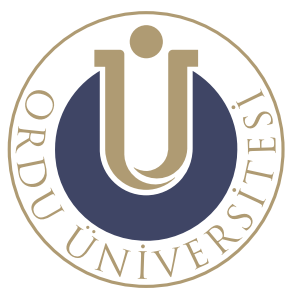 2023 YILI(BİRİMLER İÇİN FAKÜLTE/YÜKSEK OKUL/MESLEK YÜKSEKOKULU/ENSTİTÜLER/DAİRE BAŞKANLIKLARI/HUKUK MÜŞAVİRLİĞİ, BAP, DÖNER SERMAYE İŞLETME MÜDÜRLÜĞÜ, PROTOKOL, BASIN VE HALKLA İLİŞKİLER MÜDÜRLÜĞÜ, ULUSLARARASI İLIŞKILER BİRİMİ İLE KOORDİNATÖRLÜKLER, UYGULAMA VE ARAŞTIRMA MERKEZLERİ, İKTİSADİ İŞLETME      birim/üst yöneticisinin sunuş metni yer alırAdı SoyadıUnvanıİmzaİÇİNDEKİLERI - GENEL BİLGİLER.………………………………………………………………………… 8   A- Misyon ve Vizyon…………………………………..…………………………..….………8   B- Yetki, Görev ve Sorumluluklar……………………………………..……………….…......8   C- Birime İlişkin Bilgiler………………………………………………………….….……….9      1- Fiziksel Yapı..………………………………………………………………….…..……..9      2- Teşkilat Yapısı…………..……………………………………………………................16      3- Teknoloji ve Bilişim Altyapısı..…………………………………………........................17      4- İnsan Kaynakları...…………………………………………………………………........20      5- Sunulan Hizmetler…………………………………………………………………..…..30      6- Yönetim ve İç Kontrol Sistemi ………………………………………………..….….....40   D- Diğer Hususlar…………….……………………………………………………….……..40II- AMAÇ ve HEDEFLER……………………………………………………..........................41   A- Birimin Stratejik Planında Yer Alan Amaç ve Hedefler.………...…………..……..…….41   B- Diğer Hususlar…………………………...…………………………..................................42      1- Temel Politika ve Öncelikler……………………………………………..……………..42III- FAALİYETLERE İLİŞKİN BİLGİ VE DEĞERLENDİRMELER..……………...............42   A-Mali Bilgiler…………………………………………………………………….………....42      1-Bütçe Uygulama Sonuçları…………………………………………………….….....…..42      2-Temel Mali Tablolara İlişkin Açıklamalar…………………………………………...…..44      3-Mali Denetim Sonuçları…………………………………………………….………........44      4-Diğer Hususlar...………………………………………………………….…………..….45B- Performans Bilgileri…………………………………………………...................................451-Program, Alt Program, Faaliyet Bilgileri……………………………………………….....…452-Performans Sonuçlarının Değerlendirilmesi……………………………………………........52   2.1-Alt Program Hedef ve Göstergeleriyle İlgili Gerçekleşme Sonuçları ve Değerlendirmeler…………………………………………………………………………...….52   2.2-Performans Denetim Sonuçları Değerlendirilmesi….……………….……………..…....533-Diğer Hususlar ………………………………...………………………………………...…..53IV- KURUMSAL KABİLİYET ve KAPASİTENİN DEĞERLENDİRİLMESİ………..…….54A-Stratejik Planda Öngörülemeyen Kurumsal Kapasite İhtiyaçları…………….……………..54B-Üstünlükler……………………………………………………………………………..…...54C-Zayıflıklar…………………………………………………….…….………………….……54D-Değerlendirme………………………………………………………….……………..…….54V- ÖNERİ VE TEDBİRLER….………………………………………………………..……...54VI- EKLER……………….……………………………………………………………….…...55 I. GENEL BİLGİLER	   “Genel Bilgiler” başlığı altında biriminizle ilgili yetki, görev ve sorumluluklarına, fiziksel kaynaklarına, örgüt yapısına, bilgi ve teknolojik kaynaklarına, insan kaynaklarına, birim tarafından sunulan hizmetlere (eğitim, sağlık, idari) dair bilgilere, iç ve dış denetim raporlarında yer alan tespit ve değerlendirmelere kısaca yer verilir.A. Misyon ve Vizyon1. Misyon (Görev)	Birim Misyonu yazılır.2. Vizyon (Hedef)	  Birim Vizyonu yazılır.B. Yetki, Görev ve SorumluluklarBirimin kuruluş kanunu veya ilgili mevzuatında sayılan yetki, görev ve sorumluluklarına yer verilecek.1.YetkiKanuni dayanak belirtilerek ayrıntılı bilgi verilir.2.GörevKanunla verilen görevler yazılır3.SorumlulukMevzuatta sayılan sorumluluklar hakkında bilgi verilir.C. Birime İlişkin BilgilerBirimin tarihçesi, genel tanıtım, fiziksel yapısı, örgüt yapısı, bilgi ve teknolojik kaynakları, insan kaynakları, sunulan hizmetler,  yönetim ve iç kontrol sistemi hakkında aşağıdaki başlıklarda bilgi verilir.TarihçeBirimin tarihçesi hakkında bilgi verilir.Genel TanıtımBirim hakkında genel tanıtım yapılır.1. Fiziksel Yapı	Birimin kullanımında olan hizmet binası, taşıt aracı, iş makineleri, telefon, faks, bilgisayar, yazıcı vb. varlıklara ilişkin faaliyet dönemi bilgilerine ve fiziki kaynakların elde edilmesi ve kullanımı hususunda izlenen politikalara yer verilir. Fiziki kaynaklara ilişkin bilgiler tablo haline getirilerek rapora eklenir. 1.1. TaşınmazlarTablo 1: Üniversitemiz Faal Eğitim-Öğretim Birimlerinin Yerleşkelere Dağılımı(31.12.2023 verilerine göre sadece Yapı İşleri ve Teknik Daire Başkanlığı tarafından doldurulacaktır)Tablo 2: Fiziki Alan Dağılımı (m2) (31.12.2023 verilerine göre Tüm Birimler ve Yapı İşleri ve Teknik Daire Başkanlığı tarafından doldurulacaktır.)(Bu bölümde dikkat edilmesi gereken husus sadece kendi biriminizin kullandığı alanların belirtilmesi gerekmektedir. Aynı binadan birden fazla harcama biriminin bulunması halinde bu husus belirtilmelidir.)Tablo 3: Taşınmazların Dağılımı (Açık Alan)(31.12.2023 verilerine göre sadece Yapı İşleri ve Teknik Daire Başkanlığı tarafından doldurulacaktır.)Tablo 4: Taşınmazların Dağılımı (Kapalı Alan)(31.12.2023 verilerine göre sadece Yapı İşleri ve Teknik Daire Başkanlığı tarafından doldurulacaktır.)1.2.Eğitim AlanlarıTablo 5: Eğitim Alanlarının ve Dersliklerin Dağılımı (Sayı)(31.12.2023 verilerine göre Akademik Birimler tarafından doldurulacaktır.)(Biriminiz tarafından kullanılan eğitim alana ilişkin bilgiler bu bölümde yer almalıdır. Bu bölümde dikkat edilmesi gereken husus sadece kendi biriminizin kullandığı alanların belirtilmesi gerekmektedir. Aynı binadan birden fazla harcama biriminin bulunması halinde bu husus belirtilmelidir.)Tablo 6: Eğitim Alanlarının ve Dersliklerin Dağılımı (m2)(31.12.2023 verilerine göre Akademik Birimler tarafından doldurulacaktır.)1.3. Sosyal Alanlar1.3.1. Yemekhane Kantin/KafeteryalarTablo 7: Yemekhane Kantin/Kafeteryalar(31.12.2023 verilerine göre Akademik Birimler ile Sağlık Kültür ve Spor Daire Başkanlığı tarafından doldurulacaktır.)1.3.2. Spor AlanlarıTablo 8: Spor Amaçlı Bina ve Tesisler(31.12.2023 verilerine göre Sağlık Kültür ve Spor Daire Başkanlığı tarafından doldurulacaktır.)Tablo 9: Spor Amaçlı Bina ve Tesisler (Özet Tablo)(31.12.2023 verilerine göre Sağlık, Kültür ve Spor Daire Başkanlığı tarafından doldurulacaktır.)1.3.3. Toplantı ve Konferans Salonu SayılarıTablo 10: Toplantı ve Konferans Salonu Sayıları(31.12.2023 verilerine göre Akademik Birimler ile Sağlık, Kültür ve Spor Daire Başkanlığı tarafından doldurulacaktır.)1.3.4. Diğer Sosyal AlanlarTablo 11: Diğer Sosyal Alanlar(31.12.2023 verilerine göre Yapı İşleri ve Teknik Daire Başkanlığı ve Sağlık, Kültür ve Spor Daire Başkanlığı tarafından doldurulacaktır.  Ayrıca birimler kendilerine ait sosyal alan var ise dolduracaktır)1.4. Eğitim ve Dinlenme Amaçlı Bina ve TesislerTablo 12: Eğitim ve Dinlenme Amaçlı Bina ve Tesisler(31.12.2023 verilerine göre sadece Yapı İşleri ve Teknik Daire Başkanlığı tarafından doldurulacaktır)1.5. Hizmet Alanları1.5.1. Akademik Personel Hizmet Alanları Tablo 13: Akademik Personel Çalışma Alanları(31.12.2023 verilerine göre Akademik Birimler ile Genel Sekreterlik tarafından dolduracaktır.)1.5.2. İdari Personel Hizmet Alanları Tablo 14: İdari Personel Çalışma Alanları(31.12.2023 verilerine göre Tüm Birimler tarafından dolduracaktır.)1.5.3. Ambar ve Arşiv Alanları Tablo 15: Ambar ve Arşiv Alanları (31.12.2023 verilerine göre Tüm Birimler tarafından dolduracaktır.)1.6. TaşıtlarTablo 16: Taşıt Sayıları(31.12.2023 verilerine göre İdari ve Mali İşler Daire Başkanlığı ve taşıtı bulunan birimler tarafından dolduracaktır.)1.7. Tarımsal Uygulama ve Araştırma Amaçlı Bina ve TesisleriTablo 17: Tarımsal Uygulama ve Araştırma Amaçlı Bina, Tesisleri ve Ekilebilir Alanları(31.12.2023 verilerine göre Yapı İşleri ve Teknik Daire Başkanlığı’ndan alınacak bilgiler ile Ziraat Fakültesi dolduracaktır)1.8. Sosyal ve Kültürel Amaçlı Diğer Uygulama ve Araştırma Merkez Bina ve TesisleriTablo 18: Fen-Sosyal ve Kültürel Amaçlı Diğer Uygulama ve Araştırma Merkez Bina ve Tesisleri(31.12.2023 verilerine göre sadece Yapı İşleri ve Teknik Daire Başkanlığı dolduracaktır)1.9. ArazilerTablo 19:  Araziler(31.12.2023 verilerine göre sadece Yapı İşleri ve Teknik Daire Başkanlığı dolduracaktır)1.10. Yeni Yapılan Yapı ve TesislerTablo 20: Yeni Eklenen Yapı ve Tesisler(31.12.2023 verilerine göre sadece Yapı İşleri ve Teknik Daire Başkanlığı dolduracaktır)1.11. Özel İşletmelere / Kişilere Kiraya Verilen İşyerleriTablo 21: Özel İşletmelere / Kişilere Kiraya Verilen İşyerleri(31.12.2023 verilerine göre Sağlık Kültür ve Spor Daire Başkanlığı ile İdari Mali İşler Daire Başkanlığı tarafından dolduracaktır)2 . Teşkilat YapısıBirim teşkilat şeması hiyerarşik yapıyı gösterecek şekilde oluşturularak örgütsel yapı hakkında bilgi verilecek.3. Teknoloji ve Bilişim Altyapısı3.1. Teknolojik KaynaklarBu bölümde biriminizin; bilişim sistemlerinin, teknolojik alet, donanım ve yazılımlarının, kütüphane kaynaklarının ve medya kaynaklarının yer alması gerekmektedir. Bilişim, insanoğlunun teknik, ekonomik ve toplumsal alanlardaki iletişiminde kullandığı ve bilimin dayanağı olan bilginin özellikle elektronik makineler aracılığıyla düzenli ve akla uygun bir biçimde işlenmesi bilimidir. Üniversitemizde de işlem ve karar sürecinin hızlandırılması, etkinlik ve verimliliğin arttırılması amacıyla bilişim teknolojilerinden faydalanılmaktadır. Bu bölümde biriminizde kullanılan bilişim sistemlerine yer verilmelidir. Örneğin;Birim internet sitesi ve sitenin hizmet sunumundaki faydaları,Kullanılan; personel otomasyonu, elektronik doküman yönetim sistemi, tahakkuk sistemi, e-bütçe gibi otomasyon sistemleri gibiSöz konusu bu sistemlerin sadece adı yazılmakla kalmamalı ayrıca ne süredir, ne tür hizmetler için kullanıldığı da belirtilmelidir.Tablo 22: Teknolojik Kaynaklar(31.12.2023 verilerine göre Tüm Birimler dolduracaktır.)(Hurda niteliğindeki teknolojik kaynaklar eklenmeyecek sadece kullanımda olan ve kullanıma elverişli kaynaklar dikkate alınacaktır.3.2. Teknolojik FaaliyetlerTablo 23: 2023 Yılında Yapılan Teknolojik Faaliyetler(31.12.2023 verilerine göre Bilgi İşlem Daire Başkanlığı tarafından doldurulacaktır.)3.3. Teknolojik HizmetlerTablo 24: Dönem İçerisinde Sunulan Teknolojik Hizmetler(01.01.2023-31.12.2023 verilerine göre Tüm Birimler ile Bilgi İşlem Daire Başkanlığı tarafından doldurulacaktır.)3.4. Bilişim AltyapısıÜniversitenin bilişim altyapısı ve bu kapsamda verilen hizmetler yazılacaktır.4. İnsan Kaynakları(Bu başlık altında doldurulan tüm tablolar Personel Dairesi Başkanlığı ile karşılıklı kontrol edilmelidir)	Bu bölümde biriminizin insan kaynakları yapısına ilişkin bilgilere yer verilmelidir. Bu bölüm altında şu tabloların yer alması gerekmektedir:Tablo 25:  Personel Sınıfsal Dağılımı (31.12.2023 verilerine göre sadece Personel Daire Başkanlığı tarafından dolduracaktır.)4.1. Akademik Personel4.1.1. Akademik Personelin Kadro ve İstihdam Şekline Göre DağılımıTablo 26: Akademik Personelin Unvan Bazında Dağılımı(31.12.2023 verilerine göre sadece Personel Daire Başkanlığı tarafından doldurulacaktır.)4.1.2. Akademik Personelin Unvan Bazında Bölüm/Birimlere Göre                                                      DağılımıYabancı uyruklu akademik personel bu tabloya dahil edilmeyecektir. Burada kişinin kadrosu değil unvanı önemlidir. (Örneğin yardımcı doçent kadrosunda olup doçent unvanı alan öğretim üyesini Dr. Öğr. Üyesi sütununda değil doçent sütununda gösterilecektir.) Tablo 27: Akademik Personelin Unvan Bazında Dağılımı(31.12.2023 verilerine göre Personel Daire Başkanlığı ve Tüm Akademik Birimler tarafından doldurulacaktır.)4.1.3.Yabancı Uyruklu Akademik Personel2547 sayılı Kanunun 34. maddesine göre görevlendirilen yabancı uyruklu akademik personel bilgilerine yer verilecektir. Tablo 28: Yabancı Uyruklu Akademik Personel Dağılımı(31.12.2023 verilerine göre Personel Daire Başkanlığı ve Tüm Akademik Birimler tarafından doldurulacaktır.)4.1.4. Akademik Personel Atamaları ve AyrılmalarıTablo 29: 2023 Yılında Atanan Akademik Personel Sayıları(31.12.2023 verilerine göre Personel Daire Başkanlığı ve Tüm Akademik Birimler tarafından doldurulacaktır.)Tablo 30: 2023 Yılında Ayrılan Akademik Personel (01.01.2023-31.12.2023 verilerine göre Personel Daire Başkanlığı ve Tüm Akademik Birimler tarafından doldurulacaktır.)4.1.5.Akademik Personelin Yaş İtibariyle DağılımıYabancı uyruklu öğretim elemanları dahil edilecektir.Tablo 31: Akademik Personelin Yaş İtibariyle Dağılımı(31.12.2023 verilerine göre Personel Daire Başkanlığı ve Tüm Akademik Birimler doldurulacaktır.)4.1.6.Akademik Personelin Hizmet SüreleriMemuriyete başlama tarihi baz alınacaktır.Tablo 32: Akademik Personelin Hizmet Süreleri(31.12.2023 verilerine göre Personel Daire Başkanlığı ve Tüm Akademik Birimler doldurulacaktır.)4.1.7.Akademik Personelin Yurtdışı ve Yurtiçi Görevlendirmeleri	2547 sayılı Kanunun 33. maddesine göre Biriminizden lisansüstü eğitim–öğretim için yurtdışında görevlendirilen ve görevlendirmesi devam eden araştırma görevlisi bilgilerine yer verilecektir (Üniversite Yönetim Kurulu kararları esas alınacaktır).Tablo 33: 33. Maddeye Göre Akademik Personelin Yurtdışı ve Yurtiçi Görevlendirmeleri  (31.12.2023 verilerine göre Personel Daire Başkanlığı ve Tüm Akademik Birimler doldurulacaktır.)	2547 sayılı Kanunun 35. maddesine göre Biriminizden lisansüstü eğitim–öğretim için yurt içi / yurtdışında görevlendirilen ve görevlendirmesi devam eden araştırma görevlisi bilgilerine yer verilecektir (Üniversite Yönetim Kurulu kararları esas alınacaktır).Tablo 34 : 35. Maddeye Göre Akademik Personelin Yurtdışı ve Yurtiçi Görevlendirmeleri(31.12.2023 verilerine göre Personel Daire Başkanlığı ve Tüm Akademik Birimler doldurulacaktır.)	2547 sayılı Kanunun 38. maddesine göre Biriminizden görevlendirilen akademik personel bilgilerine yer verilecektir. (Üniversite Yönetim Kurulu kararları esas alınacaktır).Tablo 35 : 38. Maddeye Göre Akademik Personelin Görevlendirmeleri(31.12.2023 verilerine göre Personel Daire Başkanlığı ve Tüm Akademik Birimler doldurulacaktır.)2547 sayılı Kanunun 39. maddesine göre Biriminizden yurtdışında ve yurtiçinde görevlendirilen akademik personel bilgilerine yer verilecektir. Birkaç kez aynı yerde görevlendirmesi varsa aşağıdaki örnekte olduğu gibi yapılabilir.Tablo 36 : 39. Maddeye Göre Akademik Personelin Yurtdışı ve Yurtiçi Görevlendirmeleri(31.12.2023 verilerine göre Personel Daire Başkanlığı ve Tüm Akademik Birimler doldurulacaktır.)2547 sayılı Kanunun 40. maddesinin (a), (b), (c) ve (d) bentleri uyarınca Biriminizden görevlendirilen akademik personel bilgilerine yer verilecektir. Birkaç kez aynı maddeden görevlendirmesi varsa aşağıdaki örnekte olduğu gibi yapılabilir.Tablo 37 : 40. maddeye göre Akademik Personelin Yurtdışı ve Yurtiçi Görevlendirmeleri(31.12.2023 verilerine göre Personel Daire Başkanlığı ve Tüm Akademik Birimler doldurulacaktır.)Tablo 38: Akademik Personelin Yurtiçi ve Yurt Dışı Görevlendirmeleri(31.12.2023 verilerine göre Personel Daire Başkanlığı ve Tüm Akademik Birimler doldurulacaktır.)4.2. İdari PersonelTablo 39: İdari Personelin Yıllar İtibariyle Kadro Dağılımı(31.12.2023 verilerine göre Personel Daire Başkanlığı ve Tüm Birimler doldurulacaktır.)Tablo 40: 2023 Yılı İdari Personel Kadro Durumu(31.12.2023 verilerine göre bu tabloyu sadece Personel Daire Başkanlığı dolduracaktır.)4.2.1. İdari Personel Atamaları /AyrılmalarıTablo 41:Atanan İdari Personel Sayısının Hizmet Sınıfına Göre Dağılımı(01.01.2023-31.12.2023 verilerine göre bu tabloyu sadece Personel Daire Başkanlığı dolduracaktır.)(*) Sosyal Hizmetler ve Çocuk Esirgeme Kurumu, Terörle Mücadele, Özelleştirme, Mahkeme KararıTablo 42: 2023 Yılı Ayrılan İdari Personel Sayısı(31.12.2023 verilerine göre bu tabloyu sadece Personel Daire Başkanlığı dolduracaktır.)4.2.2.İdari Personelin Eğitim DurumuTablo 43:İdari Personel Eğitim Durumu(31.12.2023 verilerine göre Personel Daire Başkanlığı ve Tüm Birimler dolduracaktır.)4.2.3. İdari Personelin Hizmet Süreleri         Memuriyete başlama tarihleri baz alınacaktır.Tablo 44: İdari Personel Hizmet Süresi(31.12.2023 verilerine göre Personel Daire Başkanlığı ve Tüm Birimler dolduracaktır.)4.2.4.İdari Personelin Yaş İtibariyle DağılımıTablo 45:İdari Personel Yaş İtibariyle Dağılımı(31.12.2023 verilerine göre Personel Daire Başkanlığı ve Tüm Birimler dolduracaktır.)4.2.5.Engelli İdari Personel Hizmet Sınıflarına Göre Dağılımı Tablo 46: Engelli Personelin Unvan ve Hizmet Sınıfına Göre Dağılımı(31.12.2023 verilerine göre Personel Daire Başkanlığı ve Tüm Birimler doldurulacaktır.)4.3. Sürekli İşçilerTablo 47: Sürekli İşçilerin Yıllar İtibariye Kadro Dağılımı(31.12.2023 verilerine göre bu tabloyu sadece İdari ve Mali İşler Daire Başkanlığı ve Personel Daire Başkanlığı dolduracaktır.)5.  Sunulan Hizmetler	Birimin eğitim-öğretim, araştırma-yayın, topluma verilen hizmet ve üretim faaliyetlerine bu bölümde yer verilir.	Verilen hizmetler sayılacak, birim ana faaliyetinden hizmet alanlara hizmetin nasıl ve ne düzeyde verilmekte olduğundan bahsedilecektir. Hizmet için uygulanan plan ve projelerden bahsedilecektir. Olağan ya da kriz durumlarında sunulan hizmetler ve tedbirler belirtilecektir. 5.1. Eğitim Hizmetleri5.1.1. Eğitim Verilen ProgramlarTablo 48: Önlisans, Lisans ve Lisansüstü Programları(31.12.2023 verilerine Tüm Akademik Birimler tarafından dolduralacaktır )5.1.2.Ön Lisans, Lisans, Lisansüstü Programları Öğrenci SayılarıTablo 49: Önlisans, Lisans ve Lisansüstü Programlarının Öğrenci Sayıları(31.12.2023 verilerine göre Öğrenci İşleri Daire Başkanlığı ve Enstitüler tarafından doldurulacaktır.)5.1.3.Lisansüstü Öğrenci SayılarıTablo 50: Yüksek Lisans ve Doktora Programları Öğrenci Sayıları(31.12.2023 verilerine göre sadece Enstitüler tarafından doldurulacaktır.)5.1.4. Mezun ÖğrencilerTablo 51: Mezun Öğrenci Sayısı(01.01.2023-31.12.2023 verilerine göre Öğrenci İşleri Daire Başkanlığı ve Tüm Akademik Birimler tarafından doldurulacaktır.)5.1.5. Engelli Öğrenci SayılarıTablo 52: Engelli Öğrenci Sayıları(31.12.2023 verilerine göre Öğrenci İşleri Daire Başkanlığı ve Tüm Akademik Birimler tarafından dolduracaktır)5.1.6. Öğrenci Kontenjanları ve Doluluk OranlarıTablo 53: Öğrenci Kontenjanları ve Doluluk Oranları(31.12.2023 verilerine göre Öğrenci İşleri Daire Başkanlığı ve Tüm Akademik Birimler tarafından dolduracaktır.)5.1.7. Yabancı Uyruklu Öğrencilerin Geldikleri Ülke ve Programlara Göre DağılımıTablo 54: Yabancı Uyruklu Öğrencilerin Geldikleri Ülke ve Programlara Göre Dağılımı(31.12.2023 verilerine göre Öğrenci İşleri Daire Başkanlığı ve Tüm Akademik Birimler tarafından doldurulacaktır.)5.1.8. Yatay ve Dikey Geçişle Gelen Öğrenci SayılarıTablo 55: Yatay ve Dikey Geçişle Gelen Öğrenci Sayıları (01.01.2023-31.12.2023 verilerine göre Öğrenci İşleri Daire Başkanlığı ve Tüm Akademik Birimler tarafından dolduracaktır.)5.1.9. Üniversiteden Ayrılan Öğrenci SayılarıTablo 56: Üniversiteden Ayrılan Öğrenci Saylıları(01.01.2023-31.12.2023 verilerine göre Öğrenci İşleri Daire Başkanlığı ve Tüm Akademik Birimler tarafından dolduracaktır.)5.1.10. Değişim Programından Yararlanan Öğrenci SayılarıTablo 57: Değişim Programı Kapsamında Giden/Gelen Öğrenci Sayıları(01.01.2023-31.12.2023 verilerine göre sadece Uluslararası İlişkiler Birimi tarafından doldurulacaktır)Tablo 58: Erasmus Kapsamında 2023 Yılında Protokol İmzalanan Üniversiteler(31.12.2023 verilerine göre sadece Uluslararası İlişkiler Birimi tarafından doldurulacaktır)5.1.11. Çift Anadal ve Yandal Programına Katılan Öğrenci SayılarıTablo 59:  Çift Anadal ve Yandal Programına Katılan Öğrenci Sayıları (31.12.2023 verilerine göre Öğrenci İşleri Daire Başkanlığı ve Tüm Akademik Birimler tarafından dolduracaktır.)5.2. İdari HizmetlerÜniversitemiz İdari Birimlerinin yürütmüş olduğu hizmetler özetlenecektir.5.2.1. Genel SekreterlikGenel Sekreterlik hakkında bilgi verilecek ve yürüttüğü hizmetler yazılacaktır.5.2.1.1.Protokol, Basın ve Halkla İlişkiler MüdürlüğüProtokol, Basın ve Halkla İlişkiler Müdürlüğü hakkında bilgi verilecek ve yürüttüğü hizmetler yazılacaktır.(Üniversitemizin yerel basında yer alan haberler ile ilgili bilgi verilecek içerik fotoğraflarla zenginleştirilecek)5.2.1.2. Hukuk MüşavirliğiHukuk müşavirliği hakkında bilgi verilecek Tablo 60: Takip Edilen Dava Sayıları(01.01.2023-31.12.2023 verilerine göre sadece Hukuk Müşavirliği tarafından doldurulacaktır.)Tablo 61: Üniversitenin taraf olduğu Protokoller(01.01.2023-31.12.2023 verilerine göre sadece Hukuk Müşavirliği tarafından doldurulacaktır.)(Protokoller ile ilgili içerikler fotoğraflarla zenginleştirilecek)5.2.1.3.Döner Sermaye İşletme MüdürlüğüKaynağının Döner Sermaye İşletme Müdürlüğü tarafından yürütülen hizmetlerden özetlenecektir.Tablo 62- Döner Sermaye Gelir Tablosu(01.01.2023-31.12.2023 verilerine göre sadece Döner Sermaye İşletme Müdürlüğü tarafından dolduracaktır.) Tablo 63-Döner Sermaye İşletmesi Gelir-Gider Gerçekleşmeleri(01.01.2023-31.12.2023 verilerine göre sadece Döner Sermaye İşletme Müdürlüğü tarafından doldurulacaktır.) 5.2.2. Bilgi İşlem Daire BaşkanlığıBilgi İşlem Daire Başkanlığı hakkında bilgi verilecek ve yürüttüğü hizmetler yazılacaktır.5.2.3. İdari ve Mali İşler Daire Başkanlığıİdari ve Mali İşler Daire Başkanlığı hakkında bilgi verilecek ve yürüttüğü hizmetler yazılacaktır.5.2.4. Kütüphane ve Dokümantasyon Daire BaşkanlığıKütüphane ve Dokümantasyon Daire Başkanlığı hakkında bilgi verilecek ve yürüttüğü hizmetler yazılacaktır.Tablo 64: Yıllara ve Türüne Göre Merkez Kütüphane Tüm Bilgi Kaynağı Sayıları(31.12.2023 verilerine göre Kütüphane ve Dokümantasyon Daire Başkanlığı ve Kütüphaneleri bulunan Akademik Birimler tarafından doldurulacaktır.)Tablo 65: Kütüphane Kaynakları (01.01.2023-31.12.2023 verilerine göre Kütüphane ve Dokümantasyon Daire Başkanlığı ve Kütüphaneleri bulunan Akademik Birimler tarafından doldurulacaktır.)Tablo 66: Yıllara göre yayın, ödünç ve okuyucu rakamları(01.01.2023-31.12.2023 verilerine göre Kütüphane ve Dokümantasyon Daire Başkanlığı ve Kütüphaneleri bulunan Akademik Birimler tarafından doldurulacaktır.)Tablo 67 :Yıllara göre ödünç verilen yayın sayısı(01.01.2023-31.12.2023 verilerine göre Kütüphane ve Dokümantasyon Daire Başkanlığı ve Kütüphaneleri bulunan Akademik Birimler tarafından doldurulacaktır.)Tablo 68:Kütüphaneden yararlanan kişi sayısı(01.01.2023-31.12.2023 verilerine göre Kütüphane ve Dokümantasyon Daire Başkanlığı ve Kütüphaneleri bulunan Akademik Birimler tarafından doldurulacaktır.)Tablo 69 : Abone olunan veri tabanı sayısı(31.12.2023 verilerine göre Kütüphane ve Dokümantasyon Daire Başkanlığı tarafından doldurulacaktır.)Tablo 70: Yıllara göre veri tabanlarından veri indirme sayıları(01.01.2023-31.12.2023 verilerine göre Kütüphane ve Dokümantasyon Daire Başkanlığı tarafından doldurulacaktır.)Tablo 71:Bilimsel Açık Erişim Sistemi yıllara göre veri giriş sayıları(01.01.2023-31.12.2023 verilerine göre Kütüphane ve Dokümantasyon Daire Başkanlığı tarafından doldurulacaktır.)Tablo 72:Üniversite Adresli Bilimsel Yayınların Açık Erişim Oranı(01.01.2023-31.12.2023 verilerine göre Kütüphane ve Dokümantasyon Daire Başkanlığı tarafından doldurulacaktır.)5.2.5. Öğrenci İşleri Daire BaşkanlığıÖğrenci İşleri Daire Başkanlığı hakkında bilgi verilecek ve yürüttüğü hizmetler yazılacaktır.5.2.6. Personel Daire BaşkanlığıPersonel Daire Başkanlığı hakkında bilgi verilecek ve yürüttüğü hizmetler yazılacaktır.5.2.7. Sağlık Kültür ve Spor Daire BaşkanlığıSağlık Kültür ve Spor Daire Başkanlığı hakkında bilgi verilecek ve yürüttüğü hizmetler yazılacaktır.Tablo 73: Beslenme Hizmeti(01.01.2023-31.12.2023 verilerine göre sadece Sağlık Kültür ve Spor Daire Başkanlığı tarafından dolduracaktır.)5.2.8. Strateji Geliştirme Daire BaşkanlığıStrateji Geliştirme Daire Başkanlığı hakkında bilgi verilecek ve yürüttüğü hizmetler yazılacaktır.Tablo 74- “Likit Karşılığı Ödenek Kaydı” ve “Gelir Fazlası Karşılığı Ödenek Kaydı” Ekleme İşlemlerinin Ekonomik Kod Düzeyinde Dağılımı Tablosu(01.01.2023-31.12.2023 verilerine göre sadece Strateji Geliştirme Daire Başkanlığı tarafından dolduracaktır.)Tablo 75- 7197 Sayılı 2023 Yılı Merkezi Yönetim Bütçe Kanunu ile Üniversitemize Tahsis Edilen Ödeneklerin Ekonomik Kod Düzeyinde Dağılımı Tablosu(01.01.2023-31.12.2023 verilerine göre sadece Strateji Geliştirme Daire Başkanlığı tarafından dolduracaktır.)Tablo 76- “Hazine Yardımı Karşılığı” Yapılan Yedekten Aktarma İlişkin Ekonomik Kod Düzeyinde Dağılımı Tablosu(01.01.2023-31.12.2023 verilerine göre sadece Strateji Geliştirme Daire Başkanlığı tarafından dolduracaktır.)Tablo 77- Yıl İçerisinde Gerçekleştirilen Bütçe İşlemleri Tablosu(01.01.2023-31.12.2023 verilerine göre sadece Strateji Geliştirme Daire Başkanlığı tarafından dolduracaktır.)Tablo 78- Muhasebe-Kesin Hesap Raporlama Birimi Faaliyetleri(01.01.2023-31.12.2023 verilerine göre sadece Strateji Geliştirme Daire Başkanlığı tarafından dolduracaktır.)Tablo 79- Açılan Avans ve Krediler(01.01.2023-31.12.2023 verilerine göre sadece Strateji Geliştirme Daire Başkanlığı tarafından dolduracaktır.)5.2.9. Yapı İşleri ve Teknik Daire BaşkanlığıYapı İşleri ve Teknik Daire Başkanlığı hakkında bilgi verilecek ve yürüttüğü hizmetler yazılacaktır.Tablo 80- Tamamlanan Projeler(01.01.2023-31.12.2023 verilerine göre sadece Yapı İşleri ve Teknik Daire Başkanlığı tarafından dolduracaktır.)Tablo 81- Devam Eden Projeler(01.01.2023-31.12.2023 verilerine göre sadece Yapı İşleri ve Teknik Daire Başkanlığı tarafından dolduracaktır.)Tablo 82- 3 Yıllık Vadede Gerçekleştireceği Proje Hedefleri(01.01.2023-31.12.2023 verilerine göre sadece Yapı İşleri ve Teknik Daire Başkanlığı tarafından dolduracaktır.)5.2.10. Rektörlüğe Bağlı Merkezler/Birimler/Koordinatörlükler5.2.10.1. İletişim Uygulama ve Araştırma Merkezi (ODİMER)İletişim Uygulama ve Araştırma Merkezi hakkında bilgi verilecek ve yürüttüğü hizmetler yazılacaktır.5.2.10.2. Uzaktan Eğitim Uygulama ve Araştırma Merkezi (ODÜZEM)Uzaktan Eğitim Uygulama ve Araştırma Merkezi hakkında bilgi verilecek ve yürüttüğü hizmetler yazılacaktır. Tablo 83 : Uzaktan Eğitim Araştırma ve Uygulama Merkezi(31.12.2023 verilerine göre Uzaktan Eğitim Araştırma ve Uygulama Merkezi Müdürlüğü tarafından doldurulacaktır.)5.2.10.3. Bilimsel Araştırma Projeleri Koordinasyon Birimi (BAP)Bilimsel Araştırma Projeleri Koordinasyon Birimi hakkında bilgi verilecek ve yürüttüğü hizmetler yazılacaktır.Tablo 84- Proje Sayıları(01.01.2023-31.12.2023 verilerine göre sadece Bilimsel Araştırma Projeleri Koordinasyon Birimi tarafından dolduracaktır.)Tablo 85: BAP Kaynaklı Yayın ve Makale Sayısı(01.01.2023-31.12.2023 verilerine göre sadece BAP tarafından doldurulacaktır)5.2.10.4. Merkezi Araştırma Laboratuvarı ve Araştırma Merkezi (ODÜMARAL)Merkezi Araştırma Laboratuvarı ve Araştırma Merkezi hakkında bilgi verilecek ve yürüttüğü hizmetler yazılacaktır.Tablo 86- Yapılan Analiz Çalışmaları(01.01.2023-31.12.2023 verilerine göre sadece Merkezi Araştırma Laboratuvarı ve Araştırma Merkezi tarafından dolduracaktır.)5.2.10.5. İstatistik Danışmanlık Uygulama ve Araştırma Merkezi (ODİSMER)İstatistik Danışmanlık Uygulama ve Araştırma Merkezi hakkında bilgi verilecek ve yürüttüğü hizmetler yazılacaktır.5.2.10.6. Sürekli Eğitim Uygulama ve Araştırma Merkezi (ODÜSEM)Sürekli Eğitim Uygulama ve Araştırma Merkezi hakkında bilgi verilecek ve yürüttüğü hizmetler yazılacaktır.Tablo 87- Açılan Kurslar(01.01.2023-31.12.2023 verilerine göre sadece Sürekli Eğitim Uygulama ve Araştırma Merkezi tarafından dolduracaktır.)5.2.10.7. Türkçe Öğretimi Uygulama ve Araştırma Merkezi (TUYAM)Türkçe Öğretimi Uygulama ve Araştırma Merkezi hakkında bilgi verilecek ve yürüttüğü hizmetler yazılacaktır.Tablo 88- TUYAM Kursiyer Sayıları(01.01.2023-31.12.2023 verilerine göre sadece Türkçe Öğretimi Uygulama ve Araştırma Merkezi tarafından dolduracaktır.)5.2.10.7. Yabancı Diller Öğretimi Uygulama ve Araştırma Merkezi (YADEM)Yabancı Diller Öğretimi Uygulama ve Araştırma Merkezi hakkında bilgi verilecek ve yürüttüğü hizmetler yazılacaktır.Tablo 89- YADEM Kursiyer Sayıları(01.01.2023-31.12.2023 verilerine göre sadece Yabancı Diller Öğretimi Uygulama ve Araştırma Merkezi tarafından dolduracaktır.)5.2.10.8. Kalite KoordinatörlüğüKalite Koordinatörlüğü hakkında bilgi verilecek ve yürüttüğü hizmetler yazılacaktır.5.3.Topluma Sunulan HizmetlerTablo 90 : Üniversitemizde Hizmet Verilen Hasta Sayıları(01.01.2023-31.12.2023 verilerine göre Diş Hekimliği Fakültesi tarafından doldurulacaktır.)5.4.Personele Sunulan Hizmetler5.4.1. Yaşam Boyu EğitimTablo 91:Erasmus Değişim Programları Kapsamında Giden/Gelen Akademik ve idari Personel(01.01.2023-31.12.2023 verilerine göre sadece ERASMUS Ofisi tarafından doldurulacaktır.)5.4.2.Öğretim Üyesi Yetiştirme Kurum Koordinatörlüğü (ÖYP)Tablo 92: ÖYP Kapsamında Gelen Araştırma Görevli Sayısı(01.01.2023-31.12.2023 verilerine göre sadece ÖYP Koordinatörlüğü tarafından dolduracaktır.)Tablo 93: Bilimsel Yayınları Özendirme Desteği Türlerinin Fakültelere Göre Dağılımı(01.01.2023-31.12.2023 verilerine göre Tüm Akademik Birimler tarafından doldurulacaktır.)5.5. Diğer HizmetlerTablo 94: Kültürel Faaliyetler(01.01.2023-31.12.2023 verilerine göre sadece Sağlık Kültür ve Spor Daire Başkanlığı tarafından doldurulacaktır.)5.5.1 : Öğrenci Görevlendirmeleri(Öğrenci görevlendirmeleri ile ilgili açıklama yapılacak ve içerik fotoğrafla zenginleştirilecek )Tablo 95: Öğrenci Görevlendirmeleri(01.01.2023-31.12.2023 verilerine göre sadece Sağlık Kültür ve Spor Daire Başkanlığı tarafından doldurulacaktır.)5.5.2 : Topluluk Faaliyetleri (Topluluk Faaliyetleri ile ilgili açıklama yapılacak ve içerik fotoğrafla zenginleştirilecek )Tablo 96 : Topluluk Faaliyetleri(01.01.2023-31.12.2023 verilerine göre sadece Sağlık Kültür ve Spor Daire Başkanlığı tarafından doldurulacaktır.)5.5.3 Spor Hizmetleri(Topluluk Faaliyetleri ile ilgili açıklama yapılacak ve içerik fotoğrafla zenginleştirilecek )Tablo 97: Spor Hizmetleri(01.01.2023-31.12.2023 verilerine göre sadece Sağlık Kültür ve Spor Daire Başkanlığı tarafından doldurulacaktır.)(Topluluk Faaliyetleri ile ilgili açıklama yapılacak ve içerik fotoğrafla zenginleştirilecek )Tablo 98 : Üniversitemiz öğrencilerinin katıldığı müsabakalar(01.01.2023-31.12.2023 verilerine göre sadece Sağlık Kültür ve Spor Daire Başkanlığı tarafından doldurulacaktır.)5.5.4. Öğrenci Kulüp ve EtkinlikleriTablo 99: Öğrenci Kulüp ve Etkinlik Sayıları(01.01.2023-31.12.2023 verilerine göre sadece Sağlık Kültür ve Spor Daire Başkanlığı tarafından doldurulacaktır.)Tablo 100: Öğrenci Kulüpleri(31.12.2023 verilerine göre sadece Sağlık Kültür ve Spor Daire Başkanlığı tarafından dolduracaktır.)6. Yönetim ve İç Kontrol Sistemi2021 yılı içerisinde biriminiz yönetimi ile ilgili yeniliklere, birim kalitesinin arttırılması için yapılanlara ve Ordu Üniversitesi İç Kontrol Eylem Planı kapsamında gerçekleştirdiğiniz iyileştirmelere yer verilecektir. Temelde yönetim ve iç kontrol sisteminizin bir değerlendirilmesinin yapılması istenmektedirD. Diğer Hususlar	Bu başlık altında, yukarıdaki başlıklarda yer almayan ancak birimin açıklanmasını gerekli gördüğü diğer konular özet olarak belirtilir.II. AMAÇ ve HEDEFLERBirimin Amaç ve Hedefleri	Bu bölümde sadece birimin, 2020-2024 Stratejik Planda sorumlu ve işbirliği tutulduğu stratejik amaç ve hedefleri yer alacaktır. (Lütfen aşağıdaki notları okuyunuz)Tablo 101: Birim Amaç ve Hedefler-1Not1: Her birim aşağıda yer alan yardımcı tablodan yararlanarak sorumlu ve işbirliği olduğu hedefi bırakacak diğerlerini silecektir.Tablo 102: Birim Amaç ve Hedefler-2Not1: Her birim aşağıda yer alan yardımcı tablodan yararlanarak sorumlu ve işbirliği olduğu hedefi bırakacak diğerlerini silecektir.Tablo 103: Birim Amaç ve Hedefler-3Not1: Her birim aşağıda yer alan yardımcı tablodan yararlanarak sorumlu ve işbirliği olduğu hedefi bırakacak diğerlerini silecektir.Tablo 104: Birim Amaç ve Hedefler-4Not1: Her birim aşağıda yer alan yardımcı tablodan yararlanarak sorumlu ve işbirliği olduğu hedefi bırakacak diğerlerini silecektir.Tablo 105: Birim Amaç ve Hedefler-5Not1: Her birim aşağıda yer alan yardımcı tablodan yararlanarak sorumlu ve işbirliği olduğu hedefi bırakacak diğerlerini silecektir.Yardımcı TabloNot2: Üstte bulunan yardımcı tablo ,amaç ve hedefler tablosunu doldurulmasına yardımcı olması için yer almış olup tablo doldurulduktan sonra silinecektir(S: Sorumlu Birim İ: İşbirliği Birim )B. Diğer Hususlar	Bu başlık altında, yukarıdaki başlıklarda yer almayan ancak birimin açıklanmasını gerekli gördüğü diğer konular özet olarak belirtilecek.1. Temel Politika ve Öncelikler	Amaç ve hedeflere ulaşmak için birim tarafından kabul gören politikalar ve öncelikler bu bölümde belirtilecek.III. FAALİYETLERE İLİŞKİN BİLGİ ve DEĞERLENDİRMELERKamu İdarelerince Hazırlanacak Faaliyet Raporları Hakkında Yönetmelik uyarınca bu bölümde, mali bilgiler ile performans bilgilerine detaylı olarak yer verilir. A.Mali BilgilerMali bilgiler başlığı altında, kullanılan kaynaklara, bütçe hedef ve gerçekleşmeleri ile meydana gelen sapmaların nedenlerine, varlık ve yükümlülükler ile yardım yapılan birlik, kurum ve kuruluşların faaliyetlerine ilişkin bilgilere, temel mali tablolara ve bu tablolara ilişkin açıklamalara yer verilir. Ayrıca, dış mali denetim sonuçları hakkındaki özet bilgiler de bu başlık altında yer alır.1-Bütçe Uygulama Sonuçları	Biriminizin 2023 yılı bütçe giderlerine bu bölüm altında yer verilmelidir. Bu bölüm altında şu tabloların doldurulması gerekmektedir:Tablo 106- Ödenek Durumu(01.01.2023-31.12.2023 verilerine göre Harcama Yetkilisi bulunan tüm birimler tarafından doldurulacaktır)1.1.Bütçe Giderleri Tablo 107: Fonksiyonel Sınıflandırmaya Göre Ödenek ve Harcama Miktarı (TL)(01.01.2023-31.12.2023 verilerine göre Harcama Yetkilisi bulunan tüm birimler tarafından doldurulacaktır)Tablo 108: Ekonomik Sınıflandırmaya Göre Ödenek ve Harcama Miktarı (TL)(01.01.2023-31.12.2023 verilerine göre Harcama Yetkilisi bulunan tüm birimler tarafından doldurulacaktır)Tablo 109- Ekonomik Ayrıma Göre Bütçe Giderleri Uygulama Sonuçları(01.01.2023-31.12.2023 verilerine göre Strateji Geliştirme Daire Başkanlığı tarafından doldurulacaktır)1.2 – Bütçe Gelirleri	Gelir tahsilatı yapan birimler (sosyal tesisler ve benzeri gibi döner sermaye hariç) gelirlerine ilişkin gerçekleşmelere bu bölüm altında yer vermelidir. Diğer taraftan Üniversitemiz gelirleri Strateji Geliştirme Daire Başkanlığı tarafından toplandığından bu bölüm söz konusu Başkanlıkça doldurulacaktır.Tablo 110- Bütçe Gelirleri(01.01.2023-31.12.2023 verilerine göre Strateji Geliştirme Daire Başkanlığı tarafından doldurulacaktır)Bütçe Gelirleri Tablosuna İlişkin AçıklamalarTablo 111- 2023 Mali Yılı Bütçe Kanunu ile Öngörülen Gelirler(01.01.2023-31.12.2023 verilerine göre Strateji Geliştirme Daire Başkanlığı tarafından doldurulacaktır)Tablo 112- 2023 Mali Yılı Gerçekleşen Gelirler(01.01.2023-31.12.2023 verilerine göre Strateji Geliştirme Daire Başkanlığı tarafından doldurulacaktır)1.3. Sermaye-Yatırım Harcama BilgileriTablo 113- Sermaye-Yatırım Harcama Gerçekleşmeleri (01.01.2023-31.12.2023 verilerine göre Strateji Geliştirme Daire Başkanlığı tarafından doldurulacaktır)2.Temel Mali Tablolara İlişkin Açıklamalar	İdare, bilanço ve faaliyet sonuçları tablosu, bütçe uygulama sonuçları tablosu, nakit akım tablosu ve gerekli görülen diğer tablolara bu başlık altında yer verilir. Ayrıca tabloların önemli kalemlerine ilişkin değişimler ile bunlara ilişkin analiz, açıklama ve yorumlara yer verilir. (Strateji Geliştirme Daire Başkanlığı tarafından dolduracaktır.)3. Mali Denetim Sonuçları 	Birim iç ve dış mali denetim (yapıldı ise) raporlarında yer alan tespit ve değerlendirmeler ile bunlara karşı alınan veya alınacak önlemler ve yapılacak işlemlere bu başlık altında yer verilir. Tablo 114: Dış Denetim(01.01.2023-31.12.2023 verilerine göre Strateji Geliştirme Daire Başkanlığı tarafından doldurulacaktır)4.Diğer Hususlar 	Bu başlık altında, yukarıdaki başlıklarda yer almayan ancak birimin mali durumu hakkında gerekli görülen diğer konulara yer verilir.B. Performans BilgileriKamu İdarelerince Hazırlanacak Faaliyet Raporları Hakkında Yönetmelik uyarınca bu bölümde, idarenin stratejik plan ve performans programı uyarınca yürütülen faaliyet ve projelerine, performans programında yer alan performans hedef ve göstergelerinin gerçekleşme durumu ile meydana gelen sapmaların nedenlerine, diğer performans bilgilerine ve bunlara ilişkin değerlendirmelere yer verilir.1-Program, Alt Program, Faaliyet BilgileriTablo 115- Program, Alt Program ve Faaliyet Bilgileri Not1: Her birim sorumlu olduğu program, alt programı ve faaliyetleri bırakacak diğerleri silinecektir .Not2: Sorumlu harcama birimi sütunu silinecektir.2.Performans Sonuçlarının DeğerlendirilmesiNot: Performans Gösterge rakamları doldurulurken sadece o birim ile ilgili performans göstergesi kalacak diğer gösterge çıkarılacak. Tablo 116-Performans Göstergesi Sonuçları Formu-1(01.01.2023-31.12.2023 verilerine göre Genel Sekreterlik tarafından doldurulacaktır)Değerler tespit edilirken "gösterge adı" sütunundan ziyade "açıklamalar" sütunu dikkate alınarak doldurulmalıdır.Tablo 117-Performans Göstergesi Sonuçları Formu-2(01.01.2023-31.12.2023 verilerine göre BAP tarafından doldurulacaktır)Değerler tespit edilirken "gösterge adı" sütunundan ziyade "açıklamalar" sütunu dikkate alınarak doldurulmalıdır.Tablo 118-Performans Göstergesi Sonuçları Formu-3(01.01.2023-31.12.2023 verilerine göre Enstitüler tarafından doldurulacaktır)Değerler tespit edilirken "gösterge adı" sütunundan ziyade "açıklamalar" sütunu dikkate alınarak doldurulmalıdır.Tablo 119-Performans Göstergesi Sonuçları Formu-4(01.01.2023-31.12.2023 verilerine göre Fakülteler, Yüksekokullar v Meslek Yüksekokulları tarafından doldurulacaktır)Değerler tespit edilirken "gösterge adı" sütunundan ziyade "açıklamalar" sütunu dikkate alınarak doldurulmalıdır.Tablo 120-Performans Göstergesi Sonuçları Formu-5(01.01.2023-31.12.2023 verilerine göre Kütüphane ve Dokümantasyon Daire Başkanlığı tarafından doldurulacaktır)Değerler tespit edilirken "gösterge adı" sütunundan ziyade "açıklamalar" sütunu dikkate alınarak doldurulmalıdır.Tablo 121-Performans Göstergesi Sonuçları Formu-6(01.01.2023-31.12.2023 verilerine göre Kariyer Geliştirme Merkezi ile Mezunlar Koordinatörlüğü tarafından doldurulacaktır)Değerler tespit edilirken "gösterge adı" sütunundan ziyade "açıklamalar" sütunu dikkate alınarak doldurulmalıdır.Tablo 122-Performans Göstergesi Sonuçları Formu-7(01.01.2023-31.12.2023 verilerine göre ODUSEM-YADEM-TUYAM tarafından doldurulacaktır)Değerler tespit edilirken "gösterge adı" sütunundan ziyade "açıklamalar" sütunu dikkate alınarak doldurulmalıdır.Tablo 123-Performans Göstergesi Sonuçları Formu-8(01.01.2023-31.12.2023 verilerine göre Öğrenci İşleri Daire Başkanlığı tarafından doldurulacaktır)Değerler tespit edilirken "gösterge adı" sütunundan ziyade "açıklamalar" sütunu dikkate alınarak doldurulmalıdır.Tablo 124-Performans Göstergesi Sonuçları Formu-9(01.01.2023-31.12.2023 verilerine göre Personel Daire Başkanlığı tarafından doldurulacaktır)Değerler tespit edilirken "gösterge adı" sütunundan ziyade "açıklamalar" sütunu dikkate alınarak doldurulmalıdır.Tablo 125-Performans Göstergesi Sonuçları Formu-10(01.01.2023-31.12.2023 verilerine göre Rehberlik ve Psikolojik Araştırma Merkezi tarafından doldurulacaktır)Değerler tespit edilirken "gösterge adı" sütunundan ziyade "açıklamalar" sütunu dikkate alınarak doldurulmalıdır.Tablo 125-Performans Göstergesi Sonuçları Formu-11(01.01.2023-31.12.2023 verilerine göre Sağlık Kültürü ve Spor Daire Başkanlığı tarafından doldurulacaktır)Değerler tespit edilirken "gösterge adı" sütunundan ziyade "açıklamalar" sütunu dikkate alınarak doldurulmalıdır.Tablo 127-Performans Göstergesi Sonuçları Formu-12(01.01.2023-31.12.2023 verilerine göre Strateji Geliştirme Daire Başkanlığı tarafından doldurulacaktır)Değerler tespit edilirken "gösterge adı" sütunundan ziyade "açıklamalar" sütunu dikkate alınarak doldurulmalıdır.Tablo 128-Performans Göstergesi Sonuçları Formu-13(01.01.2023-31.12.2023 verilerine göre Uluslararası İlişkiler Birimi tarafından doldurulacaktır)Değerler tespit edilirken "gösterge adı" sütunundan ziyade "açıklamalar" sütunu dikkate alınarak doldurulmalıdır.Tablo 129-Performans Göstergesi Sonuçları Formu-14(01.01.2023-31.12.2023 verilerine göre Yapı İşleri ve Teknik Daire Başkanlığı tarafından doldurulacaktır)Değerler tespit edilirken "gösterge adı" sütunundan ziyade "açıklamalar" sütunu dikkate alınarak doldurulmalıdır.Tablo 130-Performans Göstergesi Sonuçları Formu-15(01.01.2023-31.12.2023 verilerine göre Döner Sermaye İşletme Müdürlüğü tarafından doldurulacaktır)Değerler tespit edilirken "gösterge adı" sütunundan ziyade "açıklamalar" sütunu dikkate alınarak doldurulmalıdır.3. Diğer Bilgiler3.1. Katılım Sağlanan Bilimsel ve Sosyal-Kültürel Toplantılar	Biriminizce katılım sağlanan bilimsel ve sosyal – kültürel etkinlikler bu bölüm altında yer almalıdır.Tablo 131: Katılım Sağlanan Bilimsel ve Sosyal-Kültürel Toplantılar(01.01.2023-31.12.2023 verilerine göre tüm Akademik Birimler tarafından doldurulacaktır)3.2. Düzenlenen Bilimsel ve Sosyal-Kültürel ToplantılarÜniversitemiz tarafından düzenlenen bilimsel ve sosyal – kültürel etkinlikler bu bölüm altında yer almalıdır. Tablo 132- Düzenlenen Bilimsel ve Sosyal-Kültürel Toplantılar(01.01.2021-31.12.2021 verilerine göre tüm Akademik Birimler tarafından doldurulacaktır)3.3. Yayınlarla İlgili FaaliyetlerBiriminiz akademik personelince gerçekleştirilen bilimsel yayınlara bu başlık altında yer verilmelidir. Bu bölüm altında şu tabloların doldurulması gerekmektedir.Tablo 133: Yayınlarla İlgili Faaliyet Bilgileri-1 (2023 Yılı 1’inci İsim olunan yayınlar yazılacaktır.)(01.01.2023-31.12.2023 verilerine göre tüm Akademik Birimler tarafından doldurulacaktır)Tablo 134: Yayınlarla İlgili Faaliyet Bilgileri-2 (2023 yılı 1’inci ismi Ordu Üniversitesi dışında olan araştırmacılarla yapılan yayınlar yazılacaktır)(01.01.2023-31.12.2023 verilerine göre tüm Akademik Birimler tarafından doldurulacaktır)Tablo 135: Web Of Science Elektronik Veri Tabanında Yer Alan Ordu Üniversitesi Adresli Dokümanların Kaynaklarına Göre Dağılımı (01.01.2023-31.12.2023 verilerine göre Tüm Akademik Birimler ve Bilimsel Araştırma Proje Ofisi tarafından doldurulacaktır.)Tablo 136: Tez Sayıları(01.01.2023-31.12.2023 verilerine göre Enstitüler, Tıp Fakültesi, Diş Hekimliği Fakültesi tarafından dolduracaktır.)3.4.Proje ve Destek Sayıları (BAP)Destek verilen ve ODU-BAP kapsamında izlenen proje/destek türleri  bu başlık altında yer verilmelidir. Bu bölüm altında şu tabloların doldurulması gerekmektedir.Tablo 137-Proje ve Destek Sayıları(01.01.2023-31.12.2023 verilerine göre sadece Bilimsel Araştırma Proje Birimi tarafından doldurulacaktır)Tablo 138: Bilimsel Araştırma Projeleri(01.01.2023-31.12.2023 verilerine göre sadece Bilimsel Araştırma Proje Birimi tarafından doldurulacaktır.)Tablo 139- BAP 2023 Mali Yılının Ödenek Durum Cetveli(01.01.2023-31.12.2023 verilerine göre sadece BAP tarafından doldurulacaktır)3.5. Bilimsel Araştırma Faaliyetlerine İlişkin BilgilerTablo 140- Kabul Edilen ve Devam Eden Projeler(01.01.2023-31.12.2023 verilerine göre sadece Strateji Geliştirme Daire Başkanlığı tarafından doldurulacaktır)Tablo 141: TÜBİTAK Tarafından Desteklenen Projelerin Fakültelere Göre Dağılımı(01.01.2023-31.12.2023 verilerine göre tüm Akademik Birimler tarafından doldurulacaktır)Tablo 142: Sanayi Bakanlığı Tarafından Desteklenen SANTEZ Projeleri(01.01.2023-31.12.2023 verilerine göre tüm Akademik Birimler tarafından doldurulacaktır)3.6. Akademik Personellerin Aldığı ÖdüllerAkademik Personelin Aldığı Ödüllere bu kısımda yer verilecektir. Fotoğraflar ile desteklenebilir.Tablo 143: Akademik Personelin 2023 Yılında Aldığı Ödüller(01.01.2023-31.12.2023 verilerine göre tüm Akademik Birimler tarafından doldurulacaktır)3.7. İhale Usulüyle Yapılan AlımlarTablo 144: İhale Usulüyle Yapılan Alımlar(01.01.2023-31.12.2023 verilerine göre ihale yapan tüm birimler tarafından doldurulacaktır)3.8. 2023 Yılında Yürütülen ProjelerBu alanla ilgili bilgiler Yapı İşleri ve Teknik Daire Başkanlığı tarafından doldurulacaktır.Proje Adı:(01.01.2023-31.12.2023 verilerine göre sadece Yapı İşleri ve Teknik Daire Başkanlığı doldurulacaktır.)Proje Adı:(01.01.2023-31.12.2023 verilerine göre sadece Yapı İşleri ve Teknik Daire Başkanlığı doldurulacaktır.)IV .KURUMSAL KABİLİYET ve KAPASİTENİN DEĞERLENDİRİLMESİ	Üniversitemiz 2020 – 2024 Stratejik Planında öngörülemeyen kurumsal kapasite ihtiyaçları hakkında güçlü ve zayıf yönlere göre bir değerlendirmede bulunabilirler. Ayrıca birimler, kendi birimlerine ilişkin 2023 yılı için tespit ettikleri üstünlük, zayıflıklar ve değerlendirmeler de bu bölüm altında yer verebilirler. Bu bölüm şu alt başlıklar halinde doldurulmalıdır:A.STRATEJİK PLANDA ÖNGÖRÜLEMEYEN KURUMSAL KAPASİTE İHTİYAÇLARIB.ÜSTÜNLÜKLERC.ZAYIFLIKLARD.DEĞERLENDİRMELERV - ÖNERİ VE TEDBİRLER	Bu bölüm altında birimler; 2023 yılı faaliyet sonuçlarına, makroekonomik konjonktüre, bütçe imkânlarına ve yönetsel duruma göre 2023 yılı için önerilere ve alınması gereken tedbirlere yer vermelidir.VI – EKLEREK 1: HARCAMA YETKİLİSİNİN İÇ KONTROL GÜVENCE BEYANIİÇ KONTROL GÜVENCE BEYANIHarcama yetkilisi olarak yetkim dahilinde; Bu raporda yer alan bilgilerin güvenilir, tam ve doğru olduğunu beyan ederim.Bu raporda açıklanan faaliyetler için idare bütçesinden harcama birimimize tahsis edilmiş kaynakların etkili, ekonomik ve verimli bir şekilde kullanıldığını, görev ve yetki alanım çerçevesinde iç kontrol sisteminin idari ve mali kararlar ile bunlara ilişkin işlemlerin yasallık ve düzenliliği hususunda yeterli güvenceyi sağladığını ve harcama birimimizde süreç kontrolünün etkin olarak uygulandığını bildiririm. Bu güvence, harcama yetkilisi olarak sahip olduğum bilgi ve değerlendirmeler, iç kontroller, iç denetçi raporları ile Sayıştay raporları gibi bilgim dahilindeki hususlara dayanmaktadır. Burada raporlanmayan, idarenin menfaatlerine zarar veren herhangi bir husus hakkında bilgim olmadığını beyan ederim. (Yer-Tarih)İmzaAd-SoyadBirim faaliyet raporlarının hazırlanmasında tereddüt yaşanan hususlarla ilgili olarak Stratejik Geliştirme Daire Başkanlığı ile irtibata geçilecektir.Strateji Geliştirme Daire BaşkanlığıRaporlama ve İç Kontrol Şube MüdürlüğüBilgisayar İşletmeni Fatih ŞİRİNDahili 2667Eğitim BirimiBulunduğu YerEnstitülerEnstitülerEnstitülerFakültelerFakültelerFakültelerFakültelerFakültelerFakültelerFakültelerFakültelerFakültelerFakültelerFakültelerMeslek YüksekokullarıMeslek YüksekokullarıMeslek YüksekokullarıMeslek YüksekokullarıMeslek YüksekokullarıMeslek YüksekokullarıMeslek YüksekokullarıMeslek YüksekokullarıBirim AdıBina Kapalı Alan (m2)Toplam Açık Alan (m2)Rektörlük Binası…….Toplam AlanYerleşke AdıMülkiyet Durumu  (m²)Mülkiyet Durumu  (m²)Mülkiyet Durumu  (m²)Toplam Alan (m²)Yerleşke AdıÜniversiteHazineDiğerToplam Alan (m²)ToplamYerleşke AdıMülkiyet Durumu  (m²)Mülkiyet Durumu  (m²)Toplam Alan (m²)Yerleşke AdıÜniversiteHazineToplam Alan (m²)ToplamEğitim AlanıAmfiSınıfAtölyeDiğerLaboratuvarlarLaboratuvarlarLaboratuvarlarLaboratuvarlarToplamEğitim AlanıAmfiSınıfAtölyeDiğerEğitim LaboratuvarlarıSağlık LaboratuvarlarıAraştırma LaboratuvarlarıDiğer (……..)ToplamKapasite0-50 (adet)Kapasite51-75 (adet)Kapasite76-100 (adet)Kapasite101-150 (adet)Kapasite151-250 (adet)Kapasite251 + (adet)Toplam (adet)Eğitim AlanıAmfiSınıfAtölyeDiğerLaboratuvarlarLaboratuvarlarLaboratuvarlarLaboratuvarlarToplamEğitim AlanıAmfiSınıfAtölyeDiğerEğitim LaboratuvarlarıSağlık LaboratuvarlarıAraştırma LaboratuvarlarıDiğer (……..)ToplamKapasite0-50 (m2)Kapasite51-75 (m2)Kapasite76-100 (m2)Kapasite101-150 (m2)Kapasite151-250 (m2)Kapasite251 + (m2)ToplamAdetAlan (m2)Kapasite (Kişi)Öğrenci ve Personel YemekhanesiKantin/KafeteryalarBina ve Tesisin AdıBulunduğu YerleşkeAdetAçık Spor AlanlarıKapalı Spor AlanlarıToplam Alan (m2)ToplamAlanlarAdetToplam Alan (m2)Açık Spor AlanlarıKapalı Spor AlanlarıToplamToplantı SalonuToplantı SalonuKonferans SalonuKonferans SalonuToplamToplamAdetm²Adetm²Adetm²Kapasite 0–50Kapasite 51–75Kapasite 76–100Kapasite 101–150Kapasite 151–250Kapasite 251–ÜzeriToplamAdetAlan (m²)Kapasite (Kişi)Sinema SalonuÖğrenci TopluluklarıÖğrenci KulüpleriMezun Öğrenciler DerneğiAkademik/İdari Personel Dinleme OdasıDiğer (………………)ToplamBina ve Tesisin NiteliğiBulunduğu Yerleşke AdetToplam Alan (m²)ToplamToplamÇalışma Oda SayısıÇalışma Oda Alanı (m²)Kullanan Kişi SayısıÇalışma Oda SayısıÇalışma Oda Alanı (m²)Kullanan Kişi SayısıAdetAlan (m²)Ambar AlanlarıArşiv AlanlarıDepo vs.ToplamTaşıtın Cinsi2022 (adet)2023 (adet)KamyonetMidibüsOtobüsOtomobilToplamYılUygulama Birimleri – Fiziki Alan (m²)Uygulama Birimleri – Fiziki Alan (m²)Uygulama Birimleri – Fiziki Alan (m²)Uygulama Birimleri – Fiziki Alan (m²)ToplamAlan (m²)YılZiraat Fakültesi Uygulama Bina ve TesisleriZiraat Fakültesi  Tarımsal Uygulama AlanlarıUygulama Bina ve TesisleriTarımsal Uygulama  AlanlarıToplamAlan (m²)20222023Fen-Sosyal Amaçlı Diğer MerkezlerBulunduğu YerleşkeKapalı Alan (m2) Mülkiyet Alanı Fen-Sosyal Amaçlı Diğer MerkezlerBulunduğu YerleşkeKapalı Alan (m2) (m2)ToplamToplamArazinin Adı2022Toplam Alan (m2)2023Toplam Alan (m2)Tarım AlanıBahçeTescil Harici ArazilerDiğerKampüs Dışı ArazilerToplamBina ve Tesisin NiteliğiBulunduğuYerleşkeToplam Alan (m²)Toplam2022202220232023TürüAdetAlan (m2)AdetAlan (m2)ToplamTeknolojik Kaynaklar2022 (Adet)2023 (Adet)Artış Oranı(%)SunucularYazılımlarMasaüstü BilgisayarDizüstü BilgisayarTablet BilgisayarCep BilgisayarProjeksiyonSlayt MakinesiTepegözEpiskopBarkot OkuyucuYazıcıBaskı MakinesiFotokopi MakinesiFaksFotoğraf MakinesiKameralarTelevizyonlarTarayıcılarMüzik SetleriMikroskoplarDVD lerAkıllı TahtaDiğerToplamFaaliyet BilgileriSayısıTeknik Servise Gelen Bakım Onarım SayısıTamir Bakım SüresiArıza ÇeşidiTamir(Bakım Talep Eden Birimler)Hizmet Türü2023E-posta Hizmeti Akademik ve idari personele web üzerinden e-posta hizmeti …Personel Sınıfı2022 Yılı2023 YılıÖnceki Yıla Göre Artış veya Azalışı (%)Akademik PersonelYabancı Uyruklu Akademik Personelİdari PersonelSözleşmeli İdari Personel(4/b)Sürekli İşçi (4/d)ToplamUNVANKadroların DolulukOranına GöreKadroların DolulukOranına GöreKadroların DolulukOranına GöreUNVANDoluBoşToplamProfesörDoçentDr. Öğretim ÜyesiÖğretim GörevlisiAraştırma GörevlisiToplamBölüm/Birim AdıProfesörDoçentDr. Öğretim ÜyesiÖğretim GörevlisiAraştırma GörevlisiToplamBirimGeldiği ÜlkeToplamTOPLAMBirimProfesörDoçentDr. Öğr. ÜyesiÖğretim GörevlisiAraştırma GörevlisiToplamTıp FakültesiZiraat FakültesiToplamProfesörDoçentDr. Öğr. ÜyesiÖğretim GörevlisiAraştırma GörevlisiToplamİsteğe Bağlı EmeklilikYaş Haddinden EmeklilikMalulen EmeklilikNaklen AyrılmaİstifaGörev Süresi BitenlerVefatEğitim TamamlamaDiğer SebeplerToplamUnvanı21-30Yaş31-40Yaş41-45Yaş46-55Yaş56-ÜzeriToplamProf. Dr.Doç. Dr.Dr. Öğr. ÜyesiÖğretim GörevlisiAraştırma GörevlisiToplamYüzde (%)Unvanı1-3Yıl4-6Yıl7-10 Yıl11-15 Yıl16-20 Yıl21-ÜzeriToplamProf. Dr.Doç. Dr.Dr. Öğr. ÜyesiÖğretim GörevlisiAraştırma GörevlisiToplam Kişi SayısıYüzde (%)UnvanBölümü /BirimiGittiği Üniversite/Okuduğu Anabilim DalıToplamUnvanBölümü /BirimiGittiği Üniversite/Okuduğu Anabilim DalıToplamUnvanGörevlendirildiği Üniversite /BirimProfesörKTÜ TeknoparkDoçentTÜBİTAKToplamUnvanBölüm /BirimYurtdışı Görevlendirme Ülke AdıYurtiçi Görevlendirme Şehir AdıGörevlendirme Şekli(Konferans, Kongre….)ProfesörTarihA.B.D.2 Konferans3 SeminerProfesörTarihİtalya1 Açık OturumProfesörTarihAnkara1 Seminer2 Konferans3 ToplantıProfesörTarihAlmanya1 PanelProfesörTarihİsviçre1 Panel,4 KongreDoçentSosyolojiİstanbul2 Panel3 Konferans1  Açık OturumToplamUnvanGörevlendirildiği Kanun MaddesiGörevlendirilen Kişi SayısıGörevlendirme SayısıProfesör40/a25Profesör40/a11ToplamProf.Doç.Dr. Öğr. ÜyesiÖğretim GörevlisiAraştırma GörevlisiToplam2547/33Yurtdışı2547/39Yurtiçi2547/39Yurtdışı2547/38Yurtiçi2547/40-aYurtiçi2547/40-bYurtiçi2547/40-cYurtiçiToplamToplam20222023Genel İdare HizmetleriSağlık Hizmetleri SınıfıTeknik Hizmetleri SınıfEğitim ve Öğretim Hizmetleri SınıfıAvukatlık Hizmetleri SınıfıDin Hizmetleri SınıfıYardımcı HizmetliToplamDolu Kadro SayısıBoş Kadro SayısıGenel İdare HizmetleriSağlık Hizmetleri SınıfıTeknik Hizmetleri SınıfEğitim ve Öğretim Hizmetleri SınıfıAvukatlık Hizmetleri SınıfıDin Hizmetleri SınıfıYardımcı HizmetliToplamAçıktanNakilİstisna*Toplamİdari PersonelToplamToplamEmekliİstifaÖlümNakilDiğerToplamİlköğretimLiseÖn LisansLisansYüksek Lisans ve DoktoraToplamKişi SayısıYüzde (%)1-3 Yıl4-6 Yıl7-10 Yıl11-15 Yıl16-20 Yıl21-ÜzeriToplamToplam Kişi SayısıYüzde (%)21–25 Yaş26–30 Yaş31–35 Yaş36–40 Yaş41–50 Yaş51-ÜzeriToplamToplam Kişi SayısıYüzde (%)Hizmet SınıfıEngelli Personel SayısıToplam Personele Oranı (%)Genel İdari HizmetlerSağlık Hizmetleri SınıfıTeknik Hizmetler SınıfıEğitim ve Öğretim Hizmetleri SınıfıAvukatlık Hizmetleri SınıfıDin Hizmetleri SınıfıYardımcı Hizmetler SınıfıToplamİstihdam Durumu20222023Güvenlik GörevlisiSürekli İşçi (Büro Personeli)Sürekli İşçi (Diğer)ToplamSıra NoProgram Adı123456Birim1.Öğretim2.ÖğretimToplamYüksekokullarMeslek YüksekokullarıFakültelerEnstitülerToplamAna Bilim Dalı2023-2024 Yeni Kayıt Olan Öğrenci Sayıları2023-2024 Yeni Kayıt Olan Öğrenci Sayıları2023-2024 Yeni Kayıt Olan Öğrenci Sayıları2023-2024 Eğitim Gören Öğrenci Sayıları2023-2024 Eğitim Gören Öğrenci Sayıları2023-2024 Eğitim Gören Öğrenci SayılarıAna Bilim DalıYüksek LisansYüksek LisansDoktoraYüksek LisansYüksek LisansDoktoraAna Bilim DalıTezliTezsizDoktoraTezliTezsizDoktoraAna Bilim DalıToplamGenel ToplamAçıklama20222023Meslek Yüksekokullarından Mezun Öğrenci Sayısı Yüksekokullardan Mezun Öğrenci SayısıFakültelerden Mezun Öğrenci SayısıTezli Yüksek Lisanstan Mezun Öğrenci SayısıTezsiz Yüksek Lisanstan Mezun Öğrenci SayısıDoktoradan Mezun Öğrenci SayısıProgramın AdıI. ÖğretimII. ÖğretimToplamÖn Lisans LisansLisansüstüBirimin AdıKontenjanKayıt YaptıranBoş Kalan KontenjanDoluluk Oranı(%)ToplamBirim Adı/Programın AdıGeldiği ÜlkeToplamBirim Adı/Programın AdıGeldiği ÜlkeToplamLisans /Lisansüstü ProgramıYatay Geçişle Gelen Öğrenci SayısıDikey Geçişle Gelen Öğrenci SayısıMeslek YüksekokullarıYüksekokullarFakültelerEnstitülerToplamKendi İsteği ile AyrılanBaşarısızlık(Azami Süre)Yatay GeçişDiğerToplamMeslek Yüksekokulları Yüksekokulları FakültelerEnstitülerToplamDeğişim TürüDeğişim Programından Yararlanan2022-20232023-2024Giden ÖğrenciÖğrenimGiden ÖğrenciStajToplamToplamGelen ÖğrenciÖğrenimGelen ÖğrenciStajToplamToplamAnlaşma Yapılan ÜlkeAnlaşma Yapılan Üniversite SayısıBirim2022-20232022-20232022-20232023-20242023-20242023-2024BirimÇift AnadalYandalToplamÇift AnadalYandalToplamToplamDavaDevam Eden Dava SayısıBiten Dava SayısıKazanılan-Kısmen Kabul-Kısmen Reddedilenlerin SayısıKaybedilen Dava Sayısıİdari Yargı DavalarıAdli Yargı DavalarıSoruşturmaDeğişik İş Dosyalarıİcra DosyalarıSıra NoKurum ve Şirket AdıGeçerlilik SüresiAçıklama123Gelir TürüGelirToplamToplamGerçekleşme TürüGerçekleşme TürüGerçekleşme Türü2022 (₺)2023 (₺)Döner Sermaye GelirleriDöner Sermaye GelirleriA) Hastane Döner Sermaye GelirleriA) Hastane Döner Sermaye GelirleriA) Hastane Döner Sermaye Gelirleria) Faaliyet Gelirleria) Faaliyet Gelirlerib) Faaliyet Dışı Gelirlerb) Faaliyet Dışı GelirlerB) Diğer Birimlerin Döner Sermaye GelirleriB) Diğer Birimlerin Döner Sermaye GelirleriB) Diğer Birimlerin Döner Sermaye Gelirleria) Faaliyet Gelirleria) Faaliyet Gelirlerib) Faaliyet Dışı Gelirlerb) Faaliyet Dışı GelirlerDöner Sermaye GiderleriDöner Sermaye GiderleriA) Hastane Döner Sermaye GiderleriA) Hastane Döner Sermaye GiderleriA) Hastane Döner Sermaye Giderleri1) Cari Giderleri1) Cari GiderleriA) Personel GiderleriB) Hizmet Alımı GiderleriF) Diğer Cari2) Yatırım Giderleri2) Yatırım Giderleri3) Transfer Giderleri3) Transfer GiderleriB) Diğer Birimlerin Döner Sermaye GiderleriB) Diğer Birimlerin Döner Sermaye GiderleriB) Diğer Birimlerin Döner Sermaye Giderleri1) Cari Giderler1) Cari GiderlerA) Personel GiderleriB) Hizmet Alımı Giderleric) Diğer Cari Giderler2) Yatırım Giderleri2) Yatırım Giderleri3) Transfer Giderleri3) Transfer GiderleriMerkez Kütüphane20222023Basılı Kitap SayısıKatalogsuz Kitap Sayısıİlahiyat Fakültesi Birim Kütüphanesiİktisadi ve İdari Bilimler Fakültesi Birim KütüphanesiElektronik Kitap Sayısı (Abone Olunan)Elektronik Kitap Sayısı (Satın Alınan)Basılı Süreli Yayın SayısıBasılı Süreli Yayın Sayısı (Birim Kütüphaneler)Elektronik Süreli Yayın Sayısı (Abone Olunan)Toplam2022 Yılında Alınan Kütüphane Kaynakları2022 Yılında Alınan Kütüphane Kaynakları2022 Yılında Alınan Kütüphane Kaynakları2023 Yılında Alınan Kütüphane Kaynakları2023 Yılında Alınan Kütüphane Kaynakları2023 Yılında Alınan Kütüphane KaynaklarıBasılıElektronikToplamBasılıElektronikToplamKitap SayısıAbone Olunan Süreli Yayın SayısıAbone Olunan Veri Tabanı SayısıToplamYılTürkçe Yayın SayısıYabancı Yayın SayısıGörsel –İşitsel Materyal SayısıToplam Yayın Sayısı20222023ToplamYıllarÖdünç Verilen Yayın Sayısı20222023ToplamYıllarYararlanan Kişi Sayısı20222023ToplamYıllarSatın Alınan Veri Tabanı SayısıULAKBİMElektronik Dergi SayısıToplam Veri Tabanı Sayısı20222023YıllarVeri İndirme Sayısı20222023ToplamYıllarVeri Giriş Sayısı20222023ToplamYıllarVeri Giriş SayısıToplamYemek Hizmeti Sunulan MerkezlerYemek AdediYemek AdediYemek Hizmeti Sunulan MerkezlerPersonelÖğrenciToplamEkonomik KodlarLikit KarşılığıGelir Fazlası Karşılığı   01 - PERSONEL GİDERLERİ01.1 - Memurlar01.3 - İşçiler   02 - SOSYAL GÜVENLİK KURUMLARINA DEVLET PRİMİ GİDERLERİ02.3 - İşçiler   03 - MAL VE HİZMET ALIM GİDERLERİ03.2 - Tüketime Yönelik Mal ve Malzeme Alımları03.3 - Yolluklar03.4 - Görev Giderleri03.5 - Hizmet Alımları03.6 - Temsil ve Tanıtma Giderleri03.7 - Menkul Mal Gayrimaddi Hak Alım Bakım ve Onarım Giderleri03.8 - Gayrimenkul Mal Bakım ve Onarım Giderleri   05 - CARİ TRANSFERLER05.1 - Görev Zararları05.4 - Hane Halkına Yapılan Transferler   06 - SERMAYE GİDERLERİ06.1 - Mamul Mal Alımları 06.4 - Gayrimenkul Alımları ve Kamulaştırması06.5 - Gayrimenkul Sermaye Üretim Giderleri06.7 - Gayrimenkul Büyük Onarım GiderleriToplamEkonomik KodlarKesintili Başlangıç ÖdeneğiYılsonu Ödeneği   01 - PERSONEL GİDERLERİ01.1 - Memurlar01.2 - Sözleşmeli Personel01.3 - İşçiler01.4 - Geçici Süreli Çalışanlar01.5 - Diğer Personel   02 - SOSYAL GÜVENLİK KURUMLARINA DEVLET PRİMİ GİDERLERİ02.1 - Memurlar02.2 - Sözleşmeli Personel02.3 - İşçiler02.4 - Geçici Süreli Çalışanlar02.5 - Diğer Personel   03 - MAL VE HİZMET ALIM GİDERLERİ03.2 - Tüketime Yönelik Mal ve Malzeme Alımları03.3 - Yolluklar03.4 - Görev Giderleri03.5 - Hizmet Alımları03.6 - Temsil ve Tanıtma Giderleri03.7 - Menkul Mal Gayrimaddi Hak Alım Bakım ve Onarım Giderleri03.8 - Gayrimenkul Mal Bakım ve Onarım Giderleri   05 - CARİ TRANSFERLER05.1 - Görev Zararları05.2 - Hazine Yardımları05.3 - Kar Amacı Gütmeyen Kuruluşlara Yapılan Transferler05.4 - Hane Halkına Yapılan Transferler   06 - SERMAYE GİDERLERİ06.1 - Mamul Mal Alımları 06.3 - Gayri Maddi Hak Alımları 06.4 - Gayrimenkul Alımları ve Kamulaştırması06.5 - Gayrimenkul Sermaye Üretim Giderleri06.6 - Menkul Malların Büyük Onarım Giderleri06.7 - Gayrimenkul Büyük Onarım GiderleriToplamEkonomik KodlarLikit Karşılığı01.1 - Memurlar01.3 - İşçiler02.3 - İşçilerToplam Yedekten AktarmaBütçe İşlemi TürüAdetAktarma İşlemi (Kurum Düzeyinde)Ekleme İşlemi (Kurum Düzeyinde)Ödenek Gönderme BelgesiTenkis BelgesiRevize İşlemi (Kurum Düzeyinde)Toplam Bütçe İşlemi SayısıYapılan İşlem TürüAdetMuhasebe İşlem FişiToplam Yevmiye SayısıDüzenlenen Vezne AlındısıAçılan Avans Sayısı (Yolluk, İş)2022 Yılında Devreden Teminat Mektubu Sayısı2023 Yılında Teslim Alınan Teminat Mektubu Sayısı2023 Yılında İade Edilen Teminat Mektubu Sayısı2024 Yılına Devreden Teminat Mektubu Sayısı2023 Yılında Düzenlenen Menkul Kıymet Alındısı2022 Yılından Devreden Kişi Borcu Dosya Sayısı2023 Yılında Açılan Kişi Borcu Dosya Sayısı2023 Yılında Kapanan Kişi Borcu Dosya Sayısı2024 Yılına Devreden Kişi Borcu Dosya Sayısı2023 Yılında Düzenlenen Gönderme Emri Sayısı2023 Yılında Düzenlenen Döviz Gönderme Emri SayısıYapılan İşlem TürüAdetTüketime Yönelik Mal ve Malzeme Alımları AvansıGörev Giderleri AvansıYurtiçi Geçici Görev Yolluğu AvanslarıHizmet Alımları AvansıMamul Mal Bakım ve Onarım Giderleri AvansıGayrimenkul Mal Bakım ve Onarım Giderleri AvansıHizmet Alımları KredisiMamul Mal Alım, Bakım ve Onarım Giderleri KredisiTÜBİTAK Kaynaklarından Verilen İş AvanslarıBilimsel Araştırma Projelerinden Verilen İş AvanslarıKalkınma Ajanslarınca Dest. Projeler İçin Verilen AvanslarMaaş AvanslarıAB Hibelerinden Verilen AvanslarToplamTamamlanan ProjelerProje NoBütçeBaşlama TarihiDevam Eden ProjelerProje NoBütçeBaşlama TarihiHedeflenen Projelerİnşaat Gerçekleşme Yıllarıİnşaat Gerçekleşme Yıllarıİnşaat Gerçekleşme YıllarıHedeflenen Projeler202420252026Uzaktan Eğitim Araştırma ve Uygulama ile Verilen DerslerDerslerKurslarEğitimlerUzaktan Eğitim Araştırma ve Uygulama ile Verilen DerslerUzaktan Eğitim Araştırma ve Uygulama ile Verilen DerslerUzaktan Eğitim Araştırma ve Uygulama ile Verilen DerslerUzaktan Eğitim Araştırma ve Uygulama ile Verilen DerslerProje TürüDesteklenen Proje SayısıTamamlanan Proje SayısıDevreden Proje Sayısıİptal Proje SayısıBAP ProjesiTÜBİTAK ProjesiDiğer Projeler (DOKAP, AB Hibesi)ToplamYıllarSCI-SSCI-A&HCI-SCI ExpandedDiğer Hakemli DergilerKitap/Kitap BölümüToplam20222023Sıra NoProje KoduProje AdıBirimGelir (TL)ToplamToplamToplamToplamKursun AdıTarihSertifika SayısıToplamToplamAçıklamaTarihKursiyer SayısıSertifika SayısıToplamToplamAçıklamaTarihKursiyer SayısıSertifika SayısıToplamToplamDiş HekimliğiFakültesi2022202220222022202220232023202320232023Diş HekimliğiFakültesiYatak SayısıAyakta Hasta SayısıYatan Hasta SayısıAmeliyat SayısıTetkik SayısıYatak SayısıAyakta Hasta SayısıYatan Hasta SayısıAmeliyat SayısıTetkik SayısıDiş HekimliğiFakültesiDeğişim TürüDeğişim Programından YararlananDeğişim Programından YararlananKişi SayısıGiden Öğretim ElemanıDers Verme Giden PersonelEğitim AlmaToplamToplamGelen Öğretim ElemanıDers Verme Gelen PersonelEğitim AlmaToplamToplamBirimDoktoraYüksek Lisans/DoktoraToplamFen Bilimleri EnstitüsüSosyal Bilimler EnstitüsüSağlık Bilimleri EnstitüsüTOPLAMBirimMaddi Destek(Kişi) Dizüstü BilgisayarMasaüstü BilgisayarDiğerToplamToplamEtkinlik AdıSayısıKatılımcı SayısıToplamEtkinlik AdıKatılımcıYer TarihKariyer ZirvesiÖğrenci KonseyiİTÜ…………Faaliyet TürüKonusuYerTarihFarkındalık…….…..Faaliyet SayısıSporcu SayısıAntrenör İdareci SayısıKurum İçi	Kurum DışıToplamSpor MüsabakasıBranşıYapıldığı YerDerecesiAçıklama20222023Öğrenci Kulüp SayısıÖğrenci Topluluk FaaliyetleriSıra NoKulüp AdıAkademik DanışmanFakülte/MYOBaşkanAmaçA1. Eğitim-Öğretim Hizmetinin Kalitesini GeliştirmekHedef 1.1. Bölüm ve Programların Niceliğini ArtırmakPerformans Göstergesi 1.1.1 İlk Defa Öğrenci Alımı Yapacak Bölüm ve Programların SayısıHedef 1.1. Bölüm ve Programların Niceliğini ArtırmakPerformans Göstergesi 1.1.2 ÖSYM Tercih Kılavuzunda Yer Alan Bölüm ve Programların SayısıHedef 1.1. Bölüm ve Programların Niceliğini ArtırmakPerformans Göstergesi 1.1.3 Lisansüstü Program SayısıHedef 1.2. Öğretim Programlarının Niteliğini ArtırmakPerformans Göstergesi 1.2.1 Akredite Olan Ön Lisans, Lisans ve Lisansüstü Programı SayısıHedef 1.2. Öğretim Programlarının Niteliğini ArtırmakPerformans Göstergesi 1.2.2 Çift Ana Dal / Yan Dala İzin Veren Program SayısıHedef 1.2. Öğretim Programlarının Niteliğini ArtırmakPerformans Göstergesi 1.2.3 Öğrencilerin Diğer Programlardan Alabilecekleri Seçmeli Ders Sayısının Toplam Ders Sayısına Oranı Hedef 1.2. Öğretim Programlarının Niteliğini ArtırmakPerformans Göstergesi 1.2.4 Disiplinler Arası Lisansüstü Program SayısıHedef 1.3. Öğrencilerin Niteliğini ArtırmakPerformans Göstergesi 1.3.1 Öğrencilerin Yaptığı Sosyal ve Endüstriyel Proje SayısıHedef 1.3. Öğrencilerin Niteliğini ArtırmakPerformans Göstergesi 1.3.2 Öğretim Elemanı Başına Düşen Öğrenci SayısıHedef 1.3. Öğrencilerin Niteliğini ArtırmakPerformans Göstergesi 1.3.3 Uygulama ve Araştırma Merkezi SayısıHedef 1.4. Uluslararası Etkileşim Sürecini HızlandırmakPerformans Göstergesi 1.4.1 Değişim Programları ile Giden Öğrenci SayısıHedef 1.4. Uluslararası Etkileşim Sürecini HızlandırmakPerformans Göstergesi 1.4.2 Değişim Programları ile Gelen Öğrenci SayısıHedef 1.4. Uluslararası Etkileşim Sürecini HızlandırmakPerformans Göstergesi 1.4.3 Değişim Programları ile Giden Öğretim Elemanı Sayısı (En Az İki Hafta Süreli)Hedef 1.4. Uluslararası Etkileşim Sürecini HızlandırmakPerformans Göstergesi 1.4.4 Değişim Programları ile Gelen Öğretim Elemanı SayısıHedef 1.4. Uluslararası Etkileşim Sürecini HızlandırmakPerformans Göstergesi 1.4.5 Değişim Protokolüİmzalanan Üniversite SayısıHedef 1.5. İdari ve Akademik Personelin Niteliğini ArtırmakPerformans Göstergesi 1.5.1 Eğiticilerin Eğitimine Katılan Akademisyen SayısıHedef 1.5. İdari ve Akademik Personelin Niteliğini ArtırmakPerformans Göstergesi 1.5.2 Ulusal ve Uluslararası Bilimsel Kongre, Sempozyum Vb. Etkinliklere Katılan Öğretim Elemanı SayısıHedef 1.5. İdari ve Akademik Personelin Niteliğini ArtırmakPerformans Göstergesi 1.5.3 Üniversitemiz Tarafından Gerçekleştirilen Uluslararası Sempozyum, Kongre ve Sanatsal Sergi SayısıHedef 1.5. İdari ve Akademik Personelin Niteliğini ArtırmakPerformans Göstergesi 1.5.4 İdari Personele Verilen Hizmet İçi Eğitim Programı SayısıHedef 1.5. İdari ve Akademik Personelin Niteliğini ArtırmakPerformans Göstergesi 1.5.5 İdari Personelin Kişisel ve Mesleki Gelişimi İçin Katılım Sağlanan Kurs, Seminer vb. Sayısı (Sertifikalı)AmaçA2. Bilimsel Araştırma ve Geliştirme Faaliyetlerini ArtırmakHedef 2.1. Araştırma Kaynaklarının Niceliğini ArtırmakPerformans Göstergesi 2.1.1. Basılı Kitap SayısıHedef 2.1. Araştırma Kaynaklarının Niceliğini ArtırmakPerformans Göstergesi 2.1.2. Abone Olunan On-line Veri Tabanı SayısıHedef 2.1. Araştırma Kaynaklarının Niceliğini ArtırmakPerformans Göstergesi 2.1.3 Üniversite Kütüphanesinde Öğrenci Başına Düşen Kitap SayısıHedef 2.1. Araştırma Kaynaklarının Niceliğini ArtırmakPerformans Göstergesi 2.1.4 Merkez ve Birim Kütüphanelerden Yararlanan Kişi SayısıHedef 2.1. Araştırma Kaynaklarının Niceliğini ArtırmakPerformans Göstergesi 2.1.5 Yayın Alımları Bütçesinin Toplam Cari Bütçeye OranıHedef 2.2. Bilimsel Çalışmaların Niteliğini ve Niceliğini ArtırmakPerformans Göstergesi 2.2.1 SCI, SSCI, A&HCI İndekslerindeki Dergilerde Yayımlanan Makale/Yayın SayısıHedef 2.2. Bilimsel Çalışmaların Niteliğini ve Niceliğini ArtırmakPerformans Göstergesi 2.2.2 Öğretim Elemanlarının Ulusal Hakemli Dergilerde Yayımlanan Kitap/Makale /Yayın SayısıHedef 2.2. Bilimsel Çalışmaların Niteliğini ve Niceliğini ArtırmakPerformans Göstergesi 2.2.3 En Yüksek %10’luk Dilimde Atıf Alan Yayın SayısıHedef 2.2. Bilimsel Çalışmaların Niteliğini ve Niceliğini ArtırmakPerformans Göstergesi 2.2.4 Öğretim Elemanlarının SCI, SSCI, A&HCI İndekslerindeki Dergilerde Yapılan Yıllık Atıf SayısıHedef 2.2. Bilimsel Çalışmaların Niteliğini ve Niceliğini ArtırmakPerformans Göstergesi 2.2.5 Ulusal Akademik Sıralamada Üniversitenin Yeri (URAP Endeksi)Hedef 2.3. Araştırma Projelerinin Niceliğini ArtırmakPerformans Göstergesi 2.3.1 Üniversite İçi Kaynaklardan Desteklenen Proje Sayısı (BAP)Hedef 2.3. Araştırma Projelerinin Niceliğini ArtırmakPerformans Göstergesi 2.3.2 Kurum Dışı Kaynaklardan Desteklenen Proje Sayısı (TÜBİTAK, DOKAP, ERASMUS AB Vb.)Hedef 2.3. Araştırma Projelerinin Niceliğini ArtırmakPerformans Göstergesi 2.3.3 YÖK, TÜBA, TÜBİTAK Bilim, Teşvik ve Sanat Ödülleri Sayısı (Akademik Teşvik Hariç)Hedef 2.3. Araştırma Projelerinin Niceliğini ArtırmakPerformans Göstergesi 2.3.4 Ar-Ge’ye Harcanan Bütçe Oranı YıllıkHedef 2.3. Araştırma Projelerinin Niceliğini ArtırmakPerformans Göstergesi 2.3.5 Üniversite Öğretim Elemanlarının Aldığı Uluslararası Fonlara Dayalı Proje SayısıHedef 2.4. Dış Paydaşlarla İşbirliği ve Etkileşimi ArtırmakPerformans Göstergesi 2.4.1 Endüstri İle Ortak Yürütülen Proje SayısıHedef 2.4. Dış Paydaşlarla İşbirliği ve Etkileşimi ArtırmakPerformans Göstergesi 2.4.2 Üniversite Sanayi İşbirliği ile Tamamlanan Lisansüstü Tez SayısıHedef 2.4. Dış Paydaşlarla İşbirliği ve Etkileşimi ArtırmakPerformans Göstergesi 2.4.3 Diğer Kamu Kurumları ile Birlikte Yürütülen Proje SayısıAmaçA3. Üniversitenin Kurumsal Altyapısını GüçlendirmekHedef 3.1. Eğitim Öğretim Altyapısını GeliştirilmekPerformans Göstergesi 3.1.1 Öğrenci Başına Düşen Derslik BüyüklüğüHedef 3.1. Eğitim Öğretim Altyapısını GeliştirilmekPerformans Göstergesi 3.1.2 Bakım Onarımı Yapılan Bina SayısıHedef 3.1. Eğitim Öğretim Altyapısını GeliştirilmekPerformans Göstergesi 3.1.3 Üniversitenin Aldığı Engelsiz Üniversite Ödülü, Engelsiz Bayrak Ödülü, Engelsiz Program Nişanı ve Engelli Dostu Ödülü SayısıHedef 3.1. Eğitim Öğretim Altyapısını GeliştirilmekPerformans Göstergesi 3.1.4 Ağ, Sistem ve Güvenlik Altyapısı Yenilenmiş Olan Birim SayısıHedef 3.1. Eğitim Öğretim Altyapısını GeliştirilmekPerformans Göstergesi 3.1.5 Altyapı Çalışması Yapılan Yerleşke SayısıHedef 3.2. Girişimcilik ve Yenilikçilik Faaliyetlerini ArtırmakPerformans Göstergesi 3.2.1 Yenilikçilik ve Girişimcilik Temalı Ders SayısıHedef 3.2. Girişimcilik ve Yenilikçilik Faaliyetlerini ArtırmakPerformans Göstergesi 3.2.2 Staj İmkanından Yararlanan Öğrenci SayısıHedef 3.2. Girişimcilik ve Yenilikçilik Faaliyetlerini ArtırmakPerformans Göstergesi 3.2.3 KOSGEB Uygulamalı Girişimcilik Eğitimi Sertifikası Alan Öğrenci SayısıHedef 3.2. Girişimcilik ve Yenilikçilik Faaliyetlerini ArtırmakPerformans Göstergesi 3.2.4 Sürekli Eğitim Merkezi ve Dil Merkezi Tarafından Mesleki Eğitime Yönelik Verilen Sertifikalı Program SayısıHedef 3.3. Kurumun Dijital Altyapısını GüçlendirmekPerformans Göstergesi 3.3.1 Üniversitenin Kurumsal Arşivinin Dijital Ortama Aktarılma OranıHedef 3.3. Kurumun Dijital Altyapısını GüçlendirmekPerformans Göstergesi 3.3.2 Yeni Alınan veya Geliştirilen Yazılım ve Mobil Uygulama SayısıHedef 3.4. İç Kontrol Sistemini GeliştirmekPerformans Göstergesi 3.4.1 İç Kontrol Eylem Planının Tamamlanma OranıAmaçA4. Paydaş Memnuniyetini Artırmak ve Katkı SağlamakHedef 4.1. Paydaşların Memnuniyet Düzeyini ArtırmakPerformans Göstergesi 4.1.1 Öğrenci Genel Memnuniyet DüzeyiHedef 4.1. Paydaşların Memnuniyet Düzeyini ArtırmakPerformans Göstergesi 4.1.2. Öğretim Elemanı Genel Memnuniyet DüzeyiHedef 4.1. Paydaşların Memnuniyet Düzeyini ArtırmakPerformans Göstergesi 4.1.3. İdari Personel Genel Memnuniyet DüzeyiHedef 4.1. Paydaşların Memnuniyet Düzeyini ArtırmakPerformans Göstergesi 4.1.4 Dış Paydaş Genel Memnuniyet DüzeyiHedef 4.2. Toplumsal Katkı Faaliyetlerini ArtırmakPerformans Göstergesi 4.2.1 Toplumsal İhtiyaca Yönelik Yapılan Eğitim Etkinliği Sayısı (ODÜSEM)Hedef 4.2. Toplumsal Katkı Faaliyetlerini ArtırmakPerformans Göstergesi 4.2.2 SosyalSorumluluk Projesi Sayısı (En Az 2 Ay Süreli, Bütçeli)Hedef 4.2. Toplumsal Katkı Faaliyetlerini ArtırmakPerformans Göstergesi 4.2.3. Düzenlenen Toplam Kültür, Sanat ve Spor Etkinliği SayısıHedef 4.2. Toplumsal Katkı Faaliyetlerini ArtırmakPerformans Göstergesi 4.2.4.Dezavantajlı Gruplara Yönelik Sosyal Uyum ve Kapsayıcılığa İlişkin Faaliyet SayısıHedef 4.2. Toplumsal Katkı Faaliyetlerini ArtırmakPerformans Göstergesi 4.2.5 Üniversitenin Sıfır Atık, Yeşil Kampüs ve Çevrecilik Alanlarında Aldığı Ödül SayısıAmaçA5. Kalite Odaklı Kurum Kültürünü OluşturmakHedef 5.1. Kalite Kültürünü Oluşturmak ve Sürdürülebilir Yapıda YerleştirmekPerformans Göstergesi 5.1.1. Kalite Kültürünü Yaygınlaştırma Amacıyla Düzenlenen Toplantı, Çalıştay vb. Faaliyet SayısıHedef 5.1. Kalite Kültürünü Oluşturmak ve Sürdürülebilir Yapıda YerleştirmekPerformans Göstergesi 5.1.2 Öğrencilerin Kalite ve Kurum Kültürüne Katılımını Sağlamak Amacıyla DüzenlenenEğitim SayısıHedef 5.1. Kalite Kültürünü Oluşturmak ve Sürdürülebilir Yapıda YerleştirmekPerformans Göstergesi 5.1.3 Kalite Odaklı Lisans ve Lisansüstü Ders SayısıHedef 5.1. Kalite Kültürünü Oluşturmak ve Sürdürülebilir Yapıda YerleştirmekPerformans Göstergesi 5.1.4 Kurumun İç Paydaşları ile Kalite Süreçleri Kapsamında Gerçekleştirdiği Yıllık Geribildirim ve Değerlendirme Toplantılarının SayısıHedef 5.1. Kalite Kültürünü Oluşturmak ve Sürdürülebilir Yapıda YerleştirmekPerformans Göstergesi 5.1.5 Kurumun Dış Paydaşları ile Kalite Süreçleri Kapsamında Gerçekleştirdiği Yıllık Geribildirim ve Değerlendirme Toplantılarının SayısıAmaç 1: Eğitim-Öğretim Hizmetinin Kalitesini GeliştirmekHedef1. 1Hedef1. 2Hedef1. 2Hedef1. 2Hedef1. 3Hedef1. 3Hedef1. 3Hedef1. 4Hedef1. 4Hedef1. 4Hedef1. 4Hedef1. 5Hedef1. 5Hedef1. 5Hedef1. 5Hedef1. 5Akademik BirimlerİİİİİİİİİİİİİİİBAP BirimiBilgi İşlem Daire Başkanlığıİdari BirimlerKurumsal Gelişim ve Kalite KoordinatörlüğüKütüphane ve Dokümantasyon Daire BaşkanlığıMezunlar KoordinatörlüğüEnstitülerİİİİODÜSEMÖğrenci İşleri Daire BaşkanlığıİİİİİİİPersonel Daire BaşkanlığıİİİİİRektörlükSSSSSSSSSSSSSağlık Kültür Spor Daire BaşkanlığıİİİStrateji Geliştirme Daire BaşkanlığıUluslararası İlişkiler OfisiSSSSYapı İşleri Teknik Daire BaşkanlığıAmaç 2: Bilimsel Araştırma ve Geliştirme Faaliyetlerini ArtırmakAmaç 2: Bilimsel Araştırma ve Geliştirme Faaliyetlerini ArtırmakAmaç 2: Bilimsel Araştırma ve Geliştirme Faaliyetlerini ArtırmakAmaç 2: Bilimsel Araştırma ve Geliştirme Faaliyetlerini ArtırmakHedef 2. 1Hedef 2. 1Hedef 2. 1Hedef 2. 2Hedef 2. 2Hedef 2. 2Hedef 2. 2Hedef 2. 3Hedef 2. 3Hedef 2. 3Hedef 2. 3Hedef 2. 3Hedef 2.4Akademik BirimlerAkademik BirimlerAkademik BirimlerAkademik BirimlerİİİİİİİİİİİİİBAP BirimiBAP BirimiBAP BirimiBAP BirimiİİİİİBilgi İşlem Daire BaşkanlığıBilgi İşlem Daire BaşkanlığıBilgi İşlem Daire BaşkanlığıBilgi İşlem Daire Başkanlığıİdari Birimlerİdari Birimlerİdari Birimlerİdari BirimlerKurumsal Gelişim ve Kalite KoordinatörlüğüKurumsal Gelişim ve Kalite KoordinatörlüğüKurumsal Gelişim ve Kalite KoordinatörlüğüKurumsal Gelişim ve Kalite KoordinatörlüğüKütüphane ve Dokümantasyon Daire BaşkanlığıKütüphane ve Dokümantasyon Daire BaşkanlığıKütüphane ve Dokümantasyon Daire BaşkanlığıKütüphane ve Dokümantasyon Daire BaşkanlığıSSSMezunlar KoordinatörlüğüMezunlar KoordinatörlüğüMezunlar KoordinatörlüğüMezunlar KoordinatörlüğüODİMERODİMERODİMERODİMERODÜSEMODÜSEMODÜSEMODÜSEMÖğrenci İşleri Daire BaşkanlığıÖğrenci İşleri Daire BaşkanlığıÖğrenci İşleri Daire BaşkanlığıÖğrenci İşleri Daire BaşkanlığıPersonel Daire BaşkanlığıPersonel Daire BaşkanlığıPersonel Daire BaşkanlığıPersonel Daire BaşkanlığıRektörlükRektörlükRektörlükRektörlükSSSSSSSSSSSağlık Kültür Spor Daire BaşkanlığıSağlık Kültür Spor Daire BaşkanlığıSağlık Kültür Spor Daire BaşkanlığıSağlık Kültür Spor Daire BaşkanlığıStrateji Geliştirme Daire BaşkanlığıStrateji Geliştirme Daire BaşkanlığıStrateji Geliştirme Daire BaşkanlığıStrateji Geliştirme Daire BaşkanlığıİİİİİUluslararası İlişkiler OfisiUluslararası İlişkiler OfisiUluslararası İlişkiler OfisiUluslararası İlişkiler OfisiYapı İşleri Teknik Daire BaşkanlığıYapı İşleri Teknik Daire BaşkanlığıYapı İşleri Teknik Daire BaşkanlığıYapı İşleri Teknik Daire BaşkanlığıAmaç 3: Üniversitenin Kurumsal Altyapısını GüçlendirmekAmaç 3: Üniversitenin Kurumsal Altyapısını GüçlendirmekAmaç 3: Üniversitenin Kurumsal Altyapısını GüçlendirmekHedef 3. 1Hedef 3. 1Hedef 3. 1Hedef 3. 2Hedef 3. 2Hedef 3. 2Hedef 3. 3Hedef 3. 3Hedef 3. 3Hedef 3. 3Hedef 3. 3Hedef 3.4Hedef 3.4Hedef 3.4Akademik BirimlerAkademik BirimlerAkademik BirimlerİİİİİİBAP BirimiBAP BirimiBAP BirimiBilgi İşlem Daire BaşkanlığıBilgi İşlem Daire BaşkanlığıBilgi İşlem Daire Başkanlığıİİİİİİİİİdari Birimlerİdari Birimlerİdari BirimlerİİİKurumsal Gelişim ve Kalite KoordinatörlüğüKurumsal Gelişim ve Kalite KoordinatörlüğüKurumsal Gelişim ve Kalite KoordinatörlüğüİİİKütüphane ve Dokümantasyon Daire BaşkanlığıKütüphane ve Dokümantasyon Daire BaşkanlığıKütüphane ve Dokümantasyon Daire BaşkanlığıSSSSSODÜSEMODÜSEMODÜSEMİİİGenel SekreterlikGenel SekreterlikGenel SekreterlikİİİÖğrenci İşleri Daire BaşkanlığıÖğrenci İşleri Daire BaşkanlığıÖğrenci İşleri Daire BaşkanlığıRektörlükRektörlükRektörlükSSSSSSSağlık Kültür Spor Daire BaşkanlığıSağlık Kültür Spor Daire BaşkanlığıSağlık Kültür Spor Daire BaşkanlığıStrateji Geliştirme Daire BaşkanlığıStrateji Geliştirme Daire BaşkanlığıStrateji Geliştirme Daire BaşkanlığıSSSUluslararası İlişkiler OfisiUluslararası İlişkiler OfisiUluslararası İlişkiler OfisiYapı İşleri Teknik Daire BaşkanlığıYapı İşleri Teknik Daire BaşkanlığıYapı İşleri Teknik Daire BaşkanlığıİİİAmaç 4: Paydaş Memnuniyetini Artırmak ve Katkı SağlamakAmaç 4: Paydaş Memnuniyetini Artırmak ve Katkı SağlamakAmaç 4: Paydaş Memnuniyetini Artırmak ve Katkı SağlamakAmaç 4: Paydaş Memnuniyetini Artırmak ve Katkı SağlamakAmaç 4: Paydaş Memnuniyetini Artırmak ve Katkı SağlamakAmaç 4: Paydaş Memnuniyetini Artırmak ve Katkı SağlamakAmaç 4: Paydaş Memnuniyetini Artırmak ve Katkı SağlamakAmaç 4: Paydaş Memnuniyetini Artırmak ve Katkı SağlamakAmaç 4: Paydaş Memnuniyetini Artırmak ve Katkı SağlamakAmaç 4: Paydaş Memnuniyetini Artırmak ve Katkı SağlamakHedef 4. 1Hedef 4. 1Hedef 4. 1Hedef 4. 1Hedef 4. 1Hedef 4. 2Hedef 4. 2Akademik BirimlerAkademik BirimlerAkademik BirimlerAkademik BirimlerAkademik BirimlerAkademik BirimlerAkademik BirimlerAkademik BirimlerAkademik BirimlerAkademik BirimlerİİİİİİİBAP BirimiBAP BirimiBAP BirimiBAP BirimiBAP BirimiBAP BirimiBAP BirimiBAP BirimiBAP BirimiBAP BirimiBilgi İşlem Daire BaşkanlığıBilgi İşlem Daire BaşkanlığıBilgi İşlem Daire BaşkanlığıBilgi İşlem Daire BaşkanlığıBilgi İşlem Daire BaşkanlığıBilgi İşlem Daire BaşkanlığıBilgi İşlem Daire BaşkanlığıBilgi İşlem Daire BaşkanlığıBilgi İşlem Daire BaşkanlığıBilgi İşlem Daire Başkanlığıİdari Birimlerİdari Birimlerİdari Birimlerİdari Birimlerİdari Birimlerİdari Birimlerİdari Birimlerİdari Birimlerİdari Birimlerİdari BirimlerİİİİİKurumsal Gelişim ve Kalite KoordinatörlüğüKurumsal Gelişim ve Kalite KoordinatörlüğüKurumsal Gelişim ve Kalite KoordinatörlüğüKurumsal Gelişim ve Kalite KoordinatörlüğüKurumsal Gelişim ve Kalite KoordinatörlüğüKurumsal Gelişim ve Kalite KoordinatörlüğüKurumsal Gelişim ve Kalite KoordinatörlüğüKurumsal Gelişim ve Kalite KoordinatörlüğüKurumsal Gelişim ve Kalite KoordinatörlüğüKurumsal Gelişim ve Kalite KoordinatörlüğüSSSSSKütüphane ve Dokümantasyon Daire BaşkanlığıKütüphane ve Dokümantasyon Daire BaşkanlığıKütüphane ve Dokümantasyon Daire BaşkanlığıKütüphane ve Dokümantasyon Daire BaşkanlığıKütüphane ve Dokümantasyon Daire BaşkanlığıKütüphane ve Dokümantasyon Daire BaşkanlığıKütüphane ve Dokümantasyon Daire BaşkanlığıKütüphane ve Dokümantasyon Daire BaşkanlığıKütüphane ve Dokümantasyon Daire BaşkanlığıKütüphane ve Dokümantasyon Daire BaşkanlığıMezunlar KoordinatörlüğüMezunlar KoordinatörlüğüMezunlar KoordinatörlüğüMezunlar KoordinatörlüğüMezunlar KoordinatörlüğüMezunlar KoordinatörlüğüMezunlar KoordinatörlüğüMezunlar KoordinatörlüğüMezunlar KoordinatörlüğüMezunlar KoordinatörlüğüODİMERODİMERODİMERODİMERODİMERODİMERODİMERODİMERODİMERODİMERODÜSEMODÜSEMODÜSEMODÜSEMODÜSEMODÜSEMODÜSEMODÜSEMODÜSEMODÜSEMİİÖğrenci İşleri Daire BaşkanlığıÖğrenci İşleri Daire BaşkanlığıÖğrenci İşleri Daire BaşkanlığıÖğrenci İşleri Daire BaşkanlığıÖğrenci İşleri Daire BaşkanlığıÖğrenci İşleri Daire BaşkanlığıÖğrenci İşleri Daire BaşkanlığıÖğrenci İşleri Daire BaşkanlığıÖğrenci İşleri Daire BaşkanlığıÖğrenci İşleri Daire BaşkanlığıPersonel Daire BaşkanlığıPersonel Daire BaşkanlığıPersonel Daire BaşkanlığıPersonel Daire BaşkanlığıPersonel Daire BaşkanlığıPersonel Daire BaşkanlığıPersonel Daire BaşkanlığıPersonel Daire BaşkanlığıPersonel Daire BaşkanlığıPersonel Daire BaşkanlığıRektörlükRektörlükRektörlükRektörlükRektörlükRektörlükRektörlükRektörlükRektörlükRektörlükSSSağlık Kültür Spor Daire BaşkanlığıSağlık Kültür Spor Daire BaşkanlığıSağlık Kültür Spor Daire BaşkanlığıSağlık Kültür Spor Daire BaşkanlığıSağlık Kültür Spor Daire BaşkanlığıSağlık Kültür Spor Daire BaşkanlığıSağlık Kültür Spor Daire BaşkanlığıSağlık Kültür Spor Daire BaşkanlığıSağlık Kültür Spor Daire BaşkanlığıSağlık Kültür Spor Daire BaşkanlığıİİStrateji Geliştirme Daire BaşkanlığıStrateji Geliştirme Daire BaşkanlığıStrateji Geliştirme Daire BaşkanlığıStrateji Geliştirme Daire BaşkanlığıStrateji Geliştirme Daire BaşkanlığıStrateji Geliştirme Daire BaşkanlığıStrateji Geliştirme Daire BaşkanlığıStrateji Geliştirme Daire BaşkanlığıStrateji Geliştirme Daire BaşkanlığıStrateji Geliştirme Daire BaşkanlığıUluslararası İlişkiler OfisiUluslararası İlişkiler OfisiUluslararası İlişkiler OfisiUluslararası İlişkiler OfisiUluslararası İlişkiler OfisiUluslararası İlişkiler OfisiUluslararası İlişkiler OfisiUluslararası İlişkiler OfisiUluslararası İlişkiler OfisiUluslararası İlişkiler OfisiYapı İşleri Teknik Daire BaşkanlığıYapı İşleri Teknik Daire BaşkanlığıYapı İşleri Teknik Daire BaşkanlığıYapı İşleri Teknik Daire BaşkanlığıYapı İşleri Teknik Daire BaşkanlığıYapı İşleri Teknik Daire BaşkanlığıYapı İşleri Teknik Daire BaşkanlığıYapı İşleri Teknik Daire BaşkanlığıYapı İşleri Teknik Daire BaşkanlığıYapı İşleri Teknik Daire BaşkanlığıAmaç 5: Kalite Odaklı Kurum Kültürünü OluşturmakAmaç 5: Kalite Odaklı Kurum Kültürünü OluşturmakAmaç 5: Kalite Odaklı Kurum Kültürünü OluşturmakAmaç 5: Kalite Odaklı Kurum Kültürünü OluşturmakAmaç 5: Kalite Odaklı Kurum Kültürünü OluşturmakAmaç 5: Kalite Odaklı Kurum Kültürünü OluşturmakAmaç 5: Kalite Odaklı Kurum Kültürünü OluşturmakAmaç 5: Kalite Odaklı Kurum Kültürünü OluşturmakAmaç 5: Kalite Odaklı Kurum Kültürünü OluşturmakAmaç 5: Kalite Odaklı Kurum Kültürünü OluşturmakAmaç 5: Kalite Odaklı Kurum Kültürünü OluşturmakAmaç 5: Kalite Odaklı Kurum Kültürünü OluşturmakAmaç 5: Kalite Odaklı Kurum Kültürünü OluşturmakHedef 5. 1Hedef 5. 1Hedef 5. 1Hedef 5. 1Akademik BirimlerAkademik BirimlerAkademik BirimlerAkademik BirimlerAkademik BirimlerAkademik BirimlerAkademik BirimlerAkademik BirimlerAkademik BirimlerAkademik BirimlerAkademik BirimlerAkademik BirimlerAkademik BirimlerBAP BirimiBAP BirimiBAP BirimiBAP BirimiBAP BirimiBAP BirimiBAP BirimiBAP BirimiBAP BirimiBAP BirimiBAP BirimiBAP BirimiBAP BirimiBilgi İşlem Daire BaşkanlığıBilgi İşlem Daire BaşkanlığıBilgi İşlem Daire BaşkanlığıBilgi İşlem Daire BaşkanlığıBilgi İşlem Daire BaşkanlığıBilgi İşlem Daire BaşkanlığıBilgi İşlem Daire BaşkanlığıBilgi İşlem Daire BaşkanlığıBilgi İşlem Daire BaşkanlığıBilgi İşlem Daire BaşkanlığıBilgi İşlem Daire BaşkanlığıBilgi İşlem Daire BaşkanlığıBilgi İşlem Daire Başkanlığıİdari Birimlerİdari Birimlerİdari Birimlerİdari Birimlerİdari Birimlerİdari Birimlerİdari Birimlerİdari Birimlerİdari Birimlerİdari Birimlerİdari Birimlerİdari Birimlerİdari BirimlerKurumsal Gelişim ve Kalite KoordinatörlüğüKurumsal Gelişim ve Kalite KoordinatörlüğüKurumsal Gelişim ve Kalite KoordinatörlüğüKurumsal Gelişim ve Kalite KoordinatörlüğüKurumsal Gelişim ve Kalite KoordinatörlüğüKurumsal Gelişim ve Kalite KoordinatörlüğüKurumsal Gelişim ve Kalite KoordinatörlüğüKurumsal Gelişim ve Kalite KoordinatörlüğüKurumsal Gelişim ve Kalite KoordinatörlüğüKurumsal Gelişim ve Kalite KoordinatörlüğüKurumsal Gelişim ve Kalite KoordinatörlüğüKurumsal Gelişim ve Kalite KoordinatörlüğüKurumsal Gelişim ve Kalite KoordinatörlüğüİİİİKütüphane ve Dokümantasyon Daire BaşkanlığıKütüphane ve Dokümantasyon Daire BaşkanlığıKütüphane ve Dokümantasyon Daire BaşkanlığıKütüphane ve Dokümantasyon Daire BaşkanlığıKütüphane ve Dokümantasyon Daire BaşkanlığıKütüphane ve Dokümantasyon Daire BaşkanlığıKütüphane ve Dokümantasyon Daire BaşkanlığıKütüphane ve Dokümantasyon Daire BaşkanlığıKütüphane ve Dokümantasyon Daire BaşkanlığıKütüphane ve Dokümantasyon Daire BaşkanlığıKütüphane ve Dokümantasyon Daire BaşkanlığıKütüphane ve Dokümantasyon Daire BaşkanlığıKütüphane ve Dokümantasyon Daire BaşkanlığıEnstitülerEnstitülerEnstitülerEnstitülerEnstitülerEnstitülerEnstitülerEnstitülerEnstitülerEnstitülerEnstitülerEnstitülerEnstitülerİİİİODİMERODİMERODİMERODİMERODİMERODİMERODİMERODİMERODİMERODİMERODİMERODİMERODİMERODÜSEMODÜSEMODÜSEMODÜSEMODÜSEMODÜSEMODÜSEMODÜSEMODÜSEMODÜSEMODÜSEMODÜSEMODÜSEMÖğrenci İşleri Daire BaşkanlığıÖğrenci İşleri Daire BaşkanlığıÖğrenci İşleri Daire BaşkanlığıÖğrenci İşleri Daire BaşkanlığıÖğrenci İşleri Daire BaşkanlığıÖğrenci İşleri Daire BaşkanlığıÖğrenci İşleri Daire BaşkanlığıÖğrenci İşleri Daire BaşkanlığıÖğrenci İşleri Daire BaşkanlığıÖğrenci İşleri Daire BaşkanlığıÖğrenci İşleri Daire BaşkanlığıÖğrenci İşleri Daire BaşkanlığıÖğrenci İşleri Daire BaşkanlığıPersonel Daire BaşkanlığıPersonel Daire BaşkanlığıPersonel Daire BaşkanlığıPersonel Daire BaşkanlığıPersonel Daire BaşkanlığıPersonel Daire BaşkanlığıPersonel Daire BaşkanlığıPersonel Daire BaşkanlığıPersonel Daire BaşkanlığıPersonel Daire BaşkanlığıPersonel Daire BaşkanlığıPersonel Daire BaşkanlığıPersonel Daire BaşkanlığıRektörlükRektörlükRektörlükRektörlükRektörlükRektörlükRektörlükRektörlükRektörlükRektörlükRektörlükRektörlükRektörlükSSSSSağlık Kültür Spor Daire BaşkanlığıSağlık Kültür Spor Daire BaşkanlığıSağlık Kültür Spor Daire BaşkanlığıSağlık Kültür Spor Daire BaşkanlığıSağlık Kültür Spor Daire BaşkanlığıSağlık Kültür Spor Daire BaşkanlığıSağlık Kültür Spor Daire BaşkanlığıSağlık Kültür Spor Daire BaşkanlığıSağlık Kültür Spor Daire BaşkanlığıSağlık Kültür Spor Daire BaşkanlığıSağlık Kültür Spor Daire BaşkanlığıSağlık Kültür Spor Daire BaşkanlığıSağlık Kültür Spor Daire BaşkanlığıİİİİStrateji Geliştirme Daire BaşkanlığıStrateji Geliştirme Daire BaşkanlığıStrateji Geliştirme Daire BaşkanlığıStrateji Geliştirme Daire BaşkanlığıStrateji Geliştirme Daire BaşkanlığıStrateji Geliştirme Daire BaşkanlığıStrateji Geliştirme Daire BaşkanlığıStrateji Geliştirme Daire BaşkanlığıStrateji Geliştirme Daire BaşkanlığıStrateji Geliştirme Daire BaşkanlığıStrateji Geliştirme Daire BaşkanlığıStrateji Geliştirme Daire BaşkanlığıStrateji Geliştirme Daire BaşkanlığıUluslararası İlişkiler OfisiUluslararası İlişkiler OfisiUluslararası İlişkiler OfisiUluslararası İlişkiler OfisiUluslararası İlişkiler OfisiUluslararası İlişkiler OfisiUluslararası İlişkiler OfisiUluslararası İlişkiler OfisiUluslararası İlişkiler OfisiUluslararası İlişkiler OfisiUluslararası İlişkiler OfisiUluslararası İlişkiler OfisiUluslararası İlişkiler OfisiYapı İşleri Teknik Daire BaşkanlığıYapı İşleri Teknik Daire BaşkanlığıYapı İşleri Teknik Daire BaşkanlığıYapı İşleri Teknik Daire BaşkanlığıYapı İşleri Teknik Daire BaşkanlığıYapı İşleri Teknik Daire BaşkanlığıYapı İşleri Teknik Daire BaşkanlığıYapı İşleri Teknik Daire BaşkanlığıYapı İşleri Teknik Daire BaşkanlığıYapı İşleri Teknik Daire BaşkanlığıYapı İşleri Teknik Daire BaşkanlığıYapı İşleri Teknik Daire BaşkanlığıYapı İşleri Teknik Daire BaşkanlığıKBÖ (₺)Yıl İçinde Eklenen Ödenek (₺)Yıl Sonu Ödenek Toplamı (₺)Yıl Sonu Harcama Toplamı (₺)20222023NoGider Türleri2023 Yılı KBÖEklenenDüşülenYılsonu ÖdeneğiToplam HarcamaÖdenek Kullanım Oranı01Genel Kamu Hizmetleri02Savunma Hizmetleri03Kamu Düzeni Ve Güv. Hiz.05Dinlenme, Kül. Ve Din Hiz.09Eğitim HizmetleriGenel ToplamGenel ToplamNoGider Türleri2023 Yılı KBÖEklenenDüşülenYılsonu ÖdeneğiToplam HarcamaÖdenek Kullanım Oranı01Genel Kamu Hizmetleri02Savunma Hizmetleri03Kamu Düzeni Ve Güv. Hiz.05Dinlenme, Kül. Ve Din Hiz.09Eğitim HizmetleriGenel ToplamGenel ToplamEkonomik KodlarEkonomik KodlarEkonomik KodlarEkonomik KodlarBütçe Giderin TürüHarcama (₺)01PERSONEL GİDERLERİ0101Memurlar010101Temel Maaşlar01010101Temel Maaşlar01010102Taban Aylık010102Zamlar ve Tazminatlar01010201Zamlar ve Tazminatlar010103Ödenekler01010301Ödenekler010104Sosyal Haklar01010401Sosyal Haklar010105Ek Çalışma Karşılıkları01010501Ek Çalışma Karşılıkları01010503Ek Ders Ücretleri0102Sözleşmeli Personel Ücreti0103İşçi ücretleri0104Geçici Süreli Çalışanların Ücreti0105Diğer Personel Ücreti02SOSYAL GÜVENLİK KURUMLARINA DEVLET PRİMİ GİDERİ0201Memurlar02010601Sosyal Güvenlik Primi Ödemeleri02Sağlık Primi Ödemeleri0202Sözleşmeli Personel0203İşçiler0204Geçici Personel0205Diğer Personel03MAL VE HİZMET ALIMLARI0302Tüketime Yönelik Mal ve Hizmet Alımları03Yolluklar04Görev Giderleri05Hizmet Alımları06Temsil ve Tanıtma Giderleri07Menkul Mal, Gayri maddi Hak Alım, Bakım ve Onarım Giderleri08Gayrimenkul Mal Bakım ve Onarım Giderleri05CARİ TRANSFERLER01Görev Zararları02Hazine Yardımları03Memurların Öğle Yemeğine Yardım04Yapılan Transferler06Sermaye GiderleriBÜTÇE GİDER TOPLAMIBÜTÇE GİDER TOPLAMIBÜTÇE GİDER TOPLAMIBÜTÇE GİDER TOPLAMIBÜTÇE GİDER TOPLAMIEkonomik KodEkonomik KodEkonomik KodEkonomik KodAçıklamaMiktar (₺)03TEŞEBBÜS VE MÜLKİYET GELİRLERİ01Mal ve Hizmet Satış Gelirleri01Mal Satış Gelirleri01Şartname, Basılı Evrak, Form Satış Gelirleri0229Örgün ve Yaygın Öğretimden Elde Edilen Gelirler 31İkinci Öğretimden Elde Edilen Gelirler33Tezsiz Yüksek Lisans Gelirleri34Tezli Yüksek Lisans Gelirleri35Doktora Gelirleri98667 S. KHK. Kapsamında Tahsil Edilen Gelirler99Diğer Hizmet Gelirleri06Kira Gelirleri01Taşınmaz Kiraları02Ecrimisil Gelirleri99Diğer Taşınmaz Kira Gelirleri04ALINAN BAĞIŞ VE YARDIMLAR İLE ÖZEL GELİRLER02Merkezi Yönetim Bütçesine Dahil İdarelerden Alınan Bağış ve Yardımlar01Cari01Hazine Yardımı02Sermaye01Hazine Yardımı05Proje Yardımları0113YÖK Burs Destekleri15YÖK Yurtdışı Yabancı Dil Burs Destekleri05DİĞER GELİRLER01Faiz Gelirleri0901Kişilerden Alacaklar Faizleri03Mevduat Faizleri99Diğer Faizler020616Araştırma Projeleri Gelirleri Payı030299Diğer İdari Para Cezası090101İrat Kaydedilecek Nakdi Teminatlar03İrat Kaydedilecek Teminat Mektupları06Kişilerden Alacaklar19Öğrenci Katkı Payı Telafi Gelirleri99Yukarıda Tanımlanmayan Diğer Çeşitli GelirlerNET BÜTÇE GİDERLERİ TOPLAMINET BÜTÇE GİDERLERİ TOPLAMINET BÜTÇE GİDERLERİ TOPLAMINET BÜTÇE GİDERLERİ TOPLAMINET BÜTÇE GİDERLERİ TOPLAMIAçıklamaMiktar (₺)Teşebbüs ve Mülkiyet Gelirleri                     Alınan Bağış ve Yardımlar ile Özel Gelirler  Diğer Gelirler                                                    ToplamAçıklamaMiktar (₺)Teşebbüs ve Mülkiyet Gelirleri                     Alınan Bağış ve Yardımlar ile Özel Gelirler  Diğer Gelirler                                                    ToplamAçıklamaBaşlangıç ÖdeneğiEklenen ÖdenekYıl Sonu Toplam ÖdenekHarcamaHarcama OranıToplamDenetim TürüDenetim Alanları Sorgu MaddesiSayıştay İlamlı Madde SayısıPROGRAMALT PROGRAMFAALİYETSORUMLU HARCAMA BİRİMİARAŞTIRMA, GELİŞTİRME VE YENİLİKYükseköğretimde Bilimsel Araştırma ve GeliştirmeYükseköğretim Kurumlarının Bilimsel Araştırma ProjeleriÖZEL KALEM (REKTÖRLÜK)TEDAVİ EDİCİ SAĞLIKTedavi HizmetleriAğız ve Diş Sağlığı HizmetleriDİŞ HEKİMLİĞİ FAKÜLTESİTEDAVİ EDİCİ SAĞLIKTedavi HizmetleriÜniversite GenelHastane HizmetleriUYGULAMA VE ARAŞTIRMA HASTANESİYÜKSEKÖĞRETİM HİZMETLERİÖn Lisans Eğitimi, Lisans Eğitimi ve Lisansüstü EğitimDoktora ve Tıpta Uzmanlık EğitimiSAĞLIK BİLİMLERİ ENSTİTÜSÜ FEN BİLİMLERİ ENSTİTÜSÜ SOSYAL BİLİMLER ENSTİTÜSÜYÜKSEKÖĞRETİM HİZMETLERİÖn Lisans Eğitimi, Lisans Eğitimi ve Lisansüstü EğitimYükseköğretim Kurumları Bilgi ve Kültürel Kaynaklar ile Sportif Altyapının Geliştirilmesi HizmetleriKÜTÜPHANE VE DOKÜMANTASYON DAİRE BŞK.LIĞIYÜKSEKÖĞRETİM HİZMETLERİÖn Lisans Eğitimi, Lisans Eğitimi ve Lisansüstü EğitimYükseköğretim Kurumları Birinci ÖğretimÖZEL KALEM (GENEL SEKRETERLİK), İDARİ VE MALİ İŞLER DAİRE BŞK.LIĞI, YAPI İŞLERİ VE TEKNİK DAİRE BŞK.LIĞI, TIP FAKÜLTESİ,DİŞ HEKİMLİĞİ FAKÜLTESİ, SAĞLIK BİLİMLERİ FAKÜLTESİ, FEN-EDEBİYAT FAKÜLTESİ, ZİRAAT FAKÜLTESİ,FATSA DENİZ BİLİMLERİ FAKÜLTESİ, TEKNİK BİLİMLER MESLEK YO., MESUDİYE MESLEK YÜKSEKOKULU, FATSA MESLEK YÜKSEKOKULU, AKKUŞ MESLEK YÜKSEKOKULU, ULUBEY MESLEK YÜKSEKOKULU, İKİZCE MESLEK YÜKSEKOKULU, EĞİTİM FAKÜLTESİ,ÜNYE İKTİSADİ VE İDARİ BİL. FAKÜLTESİ, MÜZİK VE SAHNE SANATLARI FAKÜLTESİ, GÜZEL SANATLAR FAKÜLTESİ,İLAHİYAT FAKÜLTESİ, TURİZM FAKÜLTESİ,BEDEN EĞİTİMİ VE SPOR YÜKSEKOKULU, ÜNYE MESLEK YÜKSEKOKULU,SOSYAL BİLİMLER MESLEK YO.Yükseköğretim Kurumları İkinci ÖğretimİDARİ VE MALİ İŞLER DAİRE BŞK.LIĞI, SAĞLIK BİLİMLERİ ENSTİTÜSÜ,FEN-EDEBİYAT FAKÜLTESİ, TEKNİK BİLİMLER MESLEK YO.,ÜNYE İKTİSADİ VE İDARİ BİL. FAKÜLTESİ, MÜZİK VE SAHNE SANATLARI FAKÜLTESİ, GÜZEL SANATLAR FAKÜLTESİ, BEDEN EĞİTİMİ VE SPOR YÜKSEKOKULU, SOSYAL BİLİMLER MESLEK YO.Yükseköğretim Kurumları Tezsiz Yüksek LisansSOSYAL BİLİMLER ENSTİTÜSÜYÜKSEKÖĞRETİMDE ÖĞRENCİ YAŞAMIYükseköğretimde BeslenmeHizmetleriSAĞLIK, KÜLTÜR VE SPOR DAİRE BŞK.LIĞIYÜKSEKÖĞRETİMDE ÖĞRENCİ YAŞAMIYükseköğretimde Kültür veSpor HizmetleriSAĞLIK, KÜLTÜR VE SPOR DAİRE BŞK.LIĞIYÜKSEKÖĞRETİMDE ÖĞRENCİ YAŞAMIYükseköğretimde Öğrenci Yaşamına İlişkin Diğer HizmetlerSAĞLIK, KÜLTÜR VE SPOR DAİRE BŞK.LIĞI SAĞLIK BİLİMLERİ FAKÜLTESİ,FEN-EDEBİYAT FAKÜLTESİ, ZİRAAT FAKÜLTESİ,FATSA DENİZ BİLİMLERİ FAKÜLTESİ, TEKNİK BİLİMLER MESLEK YO, MESUDİYE MESLEK YÜKSEKOKULU, FATSA MESLEK YÜKSEKOKULU, AKKUŞ MESLEK YÜKSEKOKULU, ULUBEY MESLEK YÜKSEKOKULU, İKİZCE MESLEK YÜKSEKOKULU,ÜNYE İKTİSADİ VE İDARİ BİL. FAKÜLTESİ, ÜNYE MESLEK YÜKSEKOKULU,SOSYAL BİLİMLER MESLEK YO.YÖNETİM VE DESTEK PROGRAMITEFTİŞ, DENETİM VE DANIŞMANLIK HİZMETLERİHukuki Danışmanlık ve Muhakemat HizmetleriHUKUK MÜŞAVİRLİĞİYÖNETİM VE DESTEK PROGRAMITEFTİŞ, DENETİM VE DANIŞMANLIK HİZMETLERİİç DenetimÖZEL KALEM (REKTÖRLÜK)YÖNETİM VE DESTEK PROGRAMIÜST YÖNETİM, İDARİ VE MALİ HİZMETLERBilgi Teknolojilerine Yönelik FaaliyetlerBİLGİ İŞLEM DAİRE BAŞKANLIĞIYÖNETİM VE DESTEK PROGRAMIÜST YÖNETİM, İDARİ VE MALİ HİZMETLEREngellilerin Erişilebilirliğinin SağlanmasıİDARİ VE MALİ İŞLER DAİRE BŞK.LIĞI, YAPI İŞLERİ VE TEKNİK DAİRE BŞK.LIĞIYÖNETİM VE DESTEK PROGRAMIÜST YÖNETİM, İDARİ VE MALİ HİZMETLERGenel Destek HizmetleriÖZEL KALEM (GENEL SEKRETERLİK), İDARİ VE MALİ İŞLER DAİRE BAŞKANLIĞIYÖNETİM VE DESTEK PROGRAMIÜST YÖNETİM, İDARİ VE MALİ HİZMETLERİnsan Kaynakları Yönetimine İlişkin FaaliyetlerPERSONEL DAİRE BAŞKANLIĞIYÖNETİM VE DESTEK PROGRAMIÜST YÖNETİM, İDARİ VE MALİ HİZMETLERİnşaat ve Yapı İşlerinin YürütülmesiYAPI İŞLERİ VE TEKNİK DAİRE BŞK.LIĞIYÖNETİM VE DESTEK PROGRAMIÜST YÖNETİM, İDARİ VE MALİ HİZMETLERÖzel Kalem HizmetleriÖZEL KALEM (REKTÖRLÜK)YÖNETİM VE DESTEK PROGRAMIÜST YÖNETİM, İDARİ VE MALİ HİZMETLERStrateji Geliştirme ve Mali HizmetlerSTRATEJİ GELİŞTİRME DAİRE BŞK.LIĞIYÖNETİM VE DESTEK PROGRAMIÜST YÖNETİM, İDARİ VE MALİ HİZMETLERYükseköğretimde Öğrencilere Yönelik İdari HizmetlerSAĞLIK, KÜLTÜR VE SPOR DAİRE BŞK.LIĞI ÖĞRENCİ İŞLERİ DAİRE BAŞKANLIĞIGÖSTERGE ADIAÇIKLAMALARDEĞERÜniversitenin çevrecilik alanlarında aldığı ödül sayısıÜniversitenin sıfır atık, yeşil, yeşil kampüs ve çevrecilik alanlarında aldığı ödül sayısıGÖSTERGE ADIAÇIKLAMALARDEĞERAr-ge'ye harcanan bütçenin toplam bütçeye oranıBAP Koordinatörlüğü tarafından desteklenen AR-GE niteliği taşıyan projeler için yapılan harcama tutarı (Özel Hesap)Öğretim elemanı başına düşen ar-ge proje sayısıAr-Ge projelerinin sayısıBAP kapsamında desteklenen araştırma projeleri sayısıBAP kapsamında desteklenen araştırma projeleri sayısıGÖSTERGE ADIAÇIKLAMALARDEĞERYÖK tarafından öncelikli alanlarında sağlanan burslardan yararlanan doktora öğrenci sayısı
(Sadece Fen Bilimleri Enstitüsü tarafından doldurulacaktır)İlgili dönem içerisinde başvurusu kabul edilen doktora öğrencisi sayısıDoktora eğitimini tamamlayanların sayısıİlgili dönem içerisinde mezun olan doktora öğrencisi sayısıLisansüstü öğrencilerin toplam öğrenciler içindeki payı31/12/2021 tarihi itibariyle lisansüstü öğrenci sayısı GÖSTERGE ADIAÇIKLAMALARDEĞERPatent, faydalı model ve endüstriyel tasarım başvuru sayısıÖğrenci, araştırmacı veya öğretim elemanlarının yaptığı patent, faydalı model ve endüstriyel tasarım başvuru sayısını ifade etmektedir. Üniversite adresli olmayan şahsi başvurular değerlendirmeye dahildir. Herhangi bir şirket adına yapılan başvurular değerlendirme dışıdır.Yükseköğretim Kurulu, Türkiye Bilimler Akademisi ve TÜBİTAK bilim, teşvik ve sanat ödülleri sayısıYükseköğretim Kurulu, Türkiye Bilimler Akademisi ve TÜBİTAK bilim, teşvik ve sanat ödülleri sayısı (akademik teşvik hariç)Araştırma merkezlerinin sanayi ile yaptığı proje sayısıEndüstri, sanayi ile ortak yürütülen proje sayısıTamamlanan sosyal sorumluluk projeleri sayısıEn az iki ay süreli ve bütçesi bulunan sosyal sorumluluk projelerini kapsamaktadır.Ameliyat sayısı 
(Sadece Diş Hekimliği Fakültesi tarafından doldurulacaktır.)İlgili tarihler arasında gerçekleştirilen ameliyat sayısıYatan hasta sayısı 
(Sadece Diş Hekimliği Fakültesi tarafından doldurulacaktır.)İlgili tarihler arasında yatan hasta sayısıGÖSTERGE ADIAÇIKLAMALARDEĞERKütüphanede bulunan basılı ve elektronik kaynak sayısıMerkezi kütüphane ve okul kütüphanelerinde bulunan tüm kitapları kapsamaktadır.Kütüphaneden yararlanan kişi sayısıMerkezi kütüphane ve okul kütüphanelerinden yararlanan kişi sayısıSCI, SCI-Expanded, SSCI, A&HCI kapsamındaki dergilerde öğretim elemanı başına düşen yayın sayısıSCI, SCI-Expanded, SSCI, A&HCI kapsamındaki dergilerde yayımlanan yayın sayısıGÖSTERGE ADIAÇIKLAMALARDEĞERMezunlara yönelik gerçekleştirilen faaliyet sayısıMezunlar Koordinatörlüğü ve Kariyer Geliştirme Uygulama ve Araştırma Merkezi Müdürlüğü tarafından mezunlara yönelik gerçekleştirilen fuar, sempozyum, kurs, seminer, söyleşi, vb. faaliyetlerin sayısını ifade etmektedir. 

-Öğrenci kulüpleri veya toplulukları tarafından yürütülen faaliyetler değerlendirme dışıdır. 
-Faaliyetlerin düzenlenmesi için yapılan toplantılar değerlendime dışıdır. 
-Diğer üniversitelerin Kariyer Merkezleri tarafından düzenelenen faaliyetlere katılım değerlendirme dışıdır. GÖSTERGE ADIAÇIKLAMALARDEĞEREğitim programlarına başvuran kişi sayısıHayat Boyu Öğrenme Programlarına Yönelik Nitelik ve Erişimin Artırılması amacıyla; ODÜSEM, YADEM ve TUYAM'a yapılan başvuru sayısıSürekli Eğitim Merkezi (SEM) ve Dil Merkezi (DİLMER) tarafından mesleki eğitime yönelik verilen sertifika sayısıHayat Boyu Öğrenme Programlarına Yönelik Nitelik ve Erişimin Artırılması amacıyla; ODÜSEM ve YADEM tarafından verilen sertifikaların toplam sayısıGÖSTERGE ADIAÇIKLAMALARDEĞEREğitim bilimleri kontenjan doluluk oranıEğitim bilimleri alanında bulunan bölümlere kayıtlı öğrenci sayıları dikkate alınacaktır. 
Kayıt yaptıran öğrenci sayısı / Toplam kontenjan sayısıSağlık bilimleri kontenjan doluluk oranıSağlık bilimleri alanında bulunan bölümlere kayıtlı öğrenci sayıları dikkate alınacaktır.
Kayıt yaptıran öğrenci sayısı / Toplam kontenjan sayısıSosyal bilimler kontenjan doluluk oranıSosyal bilimleri alanında bulunan bölümlere kayıtlı öğrenci sayıları dikkate alınacaktır.
Kayıt yaptıran öğrenci sayısı / Toplam kontenjan sayısıEğitimin program süresinde bitirilme oranıÖğrencilerin kayıtlı oldukları programların öğrenim süreleri dikkate alınacak olup öğrenim süresini uzatan öğrenciler hesaplamaya dâhil edilmeyecektir.
Öğrenim süresi içerisinde mezun olan öğrenci sayısı / Toplam öğrenci sayısıFen bilimleri kontenjan doluluk oranıFen bilimleri alanında bulunan bölümlere kayıtlı öğrenci sayıları dikkate alınacaktır.
Kayıt yaptıran öğrenci sayısı / Toplam kontenjan sayısıKütüphanede bulunan öğrenci başına düşen basılı ve elektronik kaynak sayısı31/12/2023 tarihi itibariyle toplam öğrenci sayısı (Lisansüstü hariç)Yabancı uyruklu öğrenci sayısıKayıtlı yabancı uyruklu öğrenci sayısıGÖSTERGE ADIAÇIKLAMALARDEĞERÖğretim elemanı başına düşen ar-ge proje sayısıÖğretim elemanı sayısıYÖK tarafından sağlanan yurt dışında yabancı dil yeterliliklerinin artırılmasına yönelik burslardan yararlanan sayısıYapılan burs başvuruları içerisinde kabul edilenlerin sayısıYabancı uyruklu akademisyen sayısıSözleşmeli yabancı uyruklu personel sayısıÖğretim üyesi başına düşen öğrenci sayısıÖğretim üyesi sayısıGÖSTERGE ADIAÇIKLAMALARDEĞERYükseköğretimde öğrencilere sunulan sağlık hizmetinden yararlanan öğrenci sayısının toplam öğrenci sayısına oranıRehberlik ve Psikolojik Araştırma Merkezi Müdürlüğü tarafından ilgili dönem içerisinde verilen sağlık hizmetinden yararlanan öğrenci sayısıGÖSTERGE ADIAÇIKLAMALARDEĞERDezavantajlı gruplara yönelik sosyal entegrasyon ve kapsayıcılığa ilişkin yapılan faaliyet sayısıÜniversitemiz tarafından dezavantajlı gruplara yönelik düzenlenen faaliyet sayısını kapsamaktadır.Sosyal, kültürel ve sportif faaliyet sayısıÜniversitemiz tarafından sosyal, kültürel ve sportif faaliyet sayısını kapsamaktadır.Barınma hizmetlerinden yararlanan öğrenci sayısıÜniversitemize ait yurtlardan faydalanan her bir öğrenciyi ifade etmektedir. Beslenme hizmetlerinden yararlanan öğrenci sayısıYılda bir defa da olsa yemek hizmetinden faydalanmış olan öğrencilerde listeye dahil edilmiştir. Kart okuyucuya okutulan her bir kimlik kartı o öğrencinin beslenme hizmetinden faydalandığını göstermektedir. Öğrenci başına düşen sosyal donatı alanıDerslik, laboratuvar ve uygulama alanları dışarısında kalan öğrencilerin boş vakitlerini değerlendirebilecekleri tüm alanları kapsamaktadır. (Öğrenci kulüp odaları + Kantin alanı + Konferans salonları + Çay bahçeleri + Yemekhane + Açık Spor Alanları)Öğrenci kulüp ve topluluk sayısıÖğrencilerin sosyal aktivitelerini geliştirmelerini ve kendilerini ifade etmelerini sağlayacak toplulukları ifade etmektedir.Yükseköğretimde öğrenci başına beslenme harcamasıGünde iki defa (öğle ve akşam) olmak üzere öğrenci yemekhanelerinde verilen yemek hizmetini ifade etmektedir.

Dönem içinde yapılan yiyecek alımı giderleri toplamıYükseköğretimde öğrenci başına barınma harcamasıÖğrencilerin barınma ihtiyacını gidermek üzere harcanan giderlerin toplamıYükseköğretimde öğrenci yaşamından memnuniyet oranıÖğrencilere sunulan hizmetlerden duyulan memnuniyeti ifade etmektedir. Anket sonuçları dikkate alınacaktır. Yükseköğretimde öğrencilere sunulan sağlık hizmetinden yararlanan öğrenci sayısının toplam öğrenci sayısına oranıPsikolog + Diyetisyen + Hemşirelik gibi sağlık hizmetlerinden yararlanan öğrenci sayısı istenilmektedir.GÖSTERGE ADIAÇIKLAMALARDEĞERAr-ge'ye harcanan bütçenin toplam bütçeye oranıİlgili döneme ait Ar-Ge kapsamında yapılan harcamaların toplamıAr-ge'ye harcanan bütçenin toplam bütçeye oranıÜniversiteye ait toplam bütçeÖğretim elemanı başına düşen ar-ge proje sayısıAr-Ge Proje SayısıUlusal ve uluslararası kuruluşlar tarafından desteklenen Ar-Ge projesi sayısıUlusal ve uluslararası özel veya resmi kurum ve kuruluşlar tarafından  desteklenmiş ve destek süresi 9 aydan az olmayan Ar-Ge niteliği taşıyan projeleri ifade etmektedir.  Destek süresi birden fazla yılı kapsıyor ise;
a) bu sürenin her yıl için 9 aydan fazla olması durumunda bütün yıllara, b) iki farklı yılın toplamında 9 aydan fazla olması durumunda, daha fazla süreyi içeren yıla veri girişi yapılmıştır. 
- Projelerin başlangıç yılı önemli değildir. 
- BAP destekleri dahil değildir.Araştırma bursundan yararlanan öğrenci sayısı        Araştırma projelerinde proje yürütücüsü tarafından belirlenen, projeye yardımcı olmak amacıyla görev yapan öğrencileri ifade etmektedir.GÖSTERGE ADIAÇIKLAMALARDEĞERÖğrenci değişim programlarından yararlanan öğrencilerin oranıUlusal ve uluslararası değişim programlarından faydalanan öğrencileri kapsamaktadır.GÖSTERGE ADIAÇIKLAMALARDEĞERÖğrenci başına düşen eğitim alanıDerslik, laboratuvar, uygulama alanları gibi eğitim hizmetinin verildiği açık ve kapalı alanlar dikkate alınmıştır. Akademisyen ve idari personelin ofisleri değerlendirme dışıdır. Brüt metrekareler dikkate alınmıştır.Öğrenci başına düşen kapalı alanNiteliğine ve kullanım amacına bakılmaksızın tüm kapalı alanlar dikkate alınmıştır. Hesaplama yaparken brüt metrekareler kullanılmıştır.GÖSTERGE ADIAÇIKLAMALARDEĞERAraştırma merkezleri gelir miktarıÜniversitemize ait araştırma merkezleri tarafından yapılan faaliyetler sonucu elde edilen gelir tutarıFaaliyet TürüFaaliyete Katılan Akademik /İdari Personel SayısıFaaliyete Katılan Akademik /İdari Personel SayısıFaaliyete Katılan Akademik /İdari Personel SayısıFaaliyete Katılan Akademik /İdari Personel SayısıFaaliyete Katılan Akademik /İdari Personel SayısıFaaliyet TürüUlusalUlusalUluslararasıUluslararasıTOPLAMFaaliyet TürüAkademik Personelİdari PersonelAkademik Personelİdari PersonelTOPLAMSempozyum ve KongreKonferansPanelSeminerSöyleşiKonserSergiTeknik GeziEğitim SemineriÇalıştay……………..ToplamKonferans/Seminer/PanelKonferans/Seminer/PanelKonferans/Seminer/PanelKongre /SempozyumKongre /SempozyumSergi /KonserSergi /KonserUlusalUluslararasıKurumiçiUlusalUluslararasıUlusalUluslararasıYayın TürüYayın Türü2023SCI, SSCI, AHCISCI, SSCI, AHCISCI, SSCI ve AHCI Dışındaki İndeks Ve Özler Tarafından Dergilerde Yayınlanan Teknik Not, Editöre Mektup, Tartışma, Vaka Takdimi Ve Özet Türünden Yayınlar Dışındaki MakalelerSCI, SSCI ve AHCI Dışındaki İndeks Ve Özler Tarafından Dergilerde Yayınlanan Teknik Not, Editöre Mektup, Tartışma, Vaka Takdimi Ve Özet Türünden Yayınlar Dışındaki MakalelerDiğer Hakemli DergilerUlusalDiğer Hakemli DergilerUluslararasıDiğer Hakemli DergilerToplamDiğer Hakemli Bilimsel - Sanatsal DergilerUlusalDiğer Hakemli Bilimsel - Sanatsal DergilerUluslararasıDiğer Hakemli Bilimsel - Sanatsal DergilerToplamTebliğ/Bildiri/PosterUlusalTebliğ/Bildiri/PosterUluslararasıTebliğ/Bildiri/PosterToplamBildiriler Ya Da Özetlerin Yer Aldığı KitapUlusalBildiriler Ya Da Özetlerin Yer Aldığı KitapUluslararasıBildiriler Ya Da Özetlerin Yer Aldığı KitapToplamKitapYurtdışıKitapYurtiçiKitapToplamTezlerYüksek LisansTezlerDoktoraTezlerToplamÇeviriKitapÇeviriMakaleÇeviriToplamAtıf Yapılan Bilimsel Yayın SayısıYayın ToplamıYayın ToplamıYAYIN TÜRÜYAYIN TÜRÜ2023SCI, SSCI, AHCISCI, SSCI, AHCISCI, SSCI ve AHCI Dışındaki İndeks Ve Özler Tarafından Dergilerde Yayınlanan Teknik Not, Editöre Mektup, Tartışma, Vaka Takdimi Ve Özet Türünden Yayınlar Dışındaki MakalelerSCI, SSCI ve AHCI Dışındaki İndeks Ve Özler Tarafından Dergilerde Yayınlanan Teknik Not, Editöre Mektup, Tartışma, Vaka Takdimi Ve Özet Türünden Yayınlar Dışındaki MakalelerDiğer Hakemli DergilerUlusalDiğer Hakemli DergilerUluslararasıDiğer Hakemli DergilerToplamDiğer Hakemli Bilimsel - Sanatsal DergilerUlusalDiğer Hakemli Bilimsel - Sanatsal DergilerUluslararasıDiğer Hakemli Bilimsel - Sanatsal DergilerToplamBildiriler Ya Da Özetlerin Yer Aldığı KitapUlusalBildiriler Ya Da Özetlerin Yer Aldığı KitapUluslararasıBildiriler Ya Da Özetlerin Yer Aldığı KitapToplamTebliğ/Bildiri/PosterUlusalTebliğ/Bildiri/PosterUluslararasıTebliğ/Bildiri/PosterToplamKitapYurtdışıKitapYurtiçiKitapToplamTezlerYüksek LisansTezlerDoktoraTezlerToplamÇeviriKitapÇeviriMakaleÇeviriToplamAtıf Yapılan Bilimsel Yayın SayısıYayın ToplamıYayın ToplamıYıllarSCI-Exp.+A&HCI(Makele)SCI-Exp.(Makele)SSCI(Makele)A&HCI(Makele)20222023ToplamBirimlerYüksek LisansDoktoraUzmanlıkToplamFen Bilimleri EnstitüsüSağlık Bilimleri EnstitüsüSosyal Bilimleri EnstitüsüTıp FakültesiDiş Hekimliği FakültesiTOPLAMFaaliyet TürüProje/Destek Türü20222023PROJELERA Tipi AraştırmaPROJELERB Tipi AraştırmaPROJELERAltyapı ProjesiPROJELERGüdümlü ProjeDESTEKLERBilimsel Etkinlik Düzenleme DesteğiDESTEKLERHızlı DestekTOPLAMTOPLAMProje TürüDesteklenen Toplam Proje SayısıTamamlanan Proje Sayısı2023 Yılına Devreden Proje Sayısıİptal Proje SayısıRektörlük BAP Tarafından Desteklenen Proje SayısıTÜBİTAK Kaynaklarından Desteklenen Proje Sayısı  Diğer Kaynaklardan Desteklenen Proje Sayısı (SANTEZ)2022 Yılı Özel Hesabında Devir2023 Yılından AktarılanToplam ÖdenekProje HarcamalarıKalanProjelerÖnceki Yıldan Devreden ProjeYıl İçinde Eklenen ProjeYıl İçinde Tamamlanan ProjeToplamToplam Ödenek(TL)Toplam Harcama(TL)DPTTÜBİTAKA.B HibesiBilimsel Araştırma ProjeleriSANTEZ ProjeleriErasmusFarabiMevlanaToplamBirim20222023Tıp Fakültesiİktisadi ve İdari Bilimler FakültesiMühendislik FakültesiZiraat Fakültesi……..………..ToplamProjenin Yürütüldüğü BölümProjenin Adı Başlama TarihiBütçe Desteği(TL)Fen-Edebiyat Fakültesi…..ToplamBirimiAdı SoyadıAldığı Ödülİhale Türü
(Bütçe Kodu)İhale Usülleriİhale Usülleriİhale Usülleriİhale Usülleriİhale Usülleriİhale Usülleriİhale Usülleriİhale Usülleriİhale Usülleriİhale Usülleriİhale Usülleriİhale UsülleriDoğrudan Temin 
4734/22-dDoğrudan Temin 
4734/22-dPazarlık Usulü 
4734/21-fPazarlık Usulü 
4734/21-fİhale Türü
(Bütçe Kodu)Açık İhale 
4734/19Açık İhale 
4734/19Açık İhale 
4734/19Belli İstekliler Arasında İhale 
4734/20Belli İstekliler Arasında İhale 
4734/20Belli İstekliler Arasında İhale 
4734/20Pazarlık Usulü 
4734/21Pazarlık Usulü 
4734/21Pazarlık Usulü 
4734/21Genel ToplamGenel ToplamGenel ToplamDoğrudan Temin 
4734/22-dDoğrudan Temin 
4734/22-dPazarlık Usulü 
4734/21-fPazarlık Usulü 
4734/21-fİhale Türü
(Bütçe Kodu)Sonuçlanan İhale Sayısıİptal Edilen İhale SayısıSonuçlanan İhalelerin Tutarı (TL)Sonuçlanan İhale Sayısıİptal Edilen İhale SayısıSonuçlanan İhalelerin Tutarı (TL)Sonuçlanan İhale Sayısıİptal Edilen İhale SayısıSonuçlanan İhalelerin Tutarı (TL)Sonuçlanan İhale Sayısıİptal Edilen İhale SayısıSonuçlanan İhalelerin Tutarı (TL)Alım Sayısıİhalelerin Tutarı (TL)Alım Sayısıİhalelerin Tutarı (TL)Mal Alımı 
(03.2-03.7-06.1)Hizmet Alımı
(03.5)Yapım İşi
(03.8 - 06.5 - 06.7)TOPLAMSözleşme TarihiYer Teslim TarihiSözleşme Bedeliİş EksilişiNihai Sözleşme Bedeliİşin Bitiş TarihiToplam HarcamaFiziki DurumuSözleşme TarihiYer Teslim TarihiSözleşme Bedeliİş EksilişiNihai Sözleşme Bedeliİşin Bitiş TarihiToplam HarcamaFiziki Durumu